SERVICE AGREEMENT NO. 2549 SERVICE AGREEMENT NO. 2549 STANDARD SMALL GENERATOR INTERCONNECTION AGREEMENT 
	AMONG THE NEW YORK INDEPENDENT SYSTEM OPERATOR, INC., 
	NIAGARA MOHAWK POWER CORPORATION D/B/A NATIONAL GRID, AND DUKE ENERGY RENEWABLES SOLAR, LLC 
	Dated as of August 20, 2020 (North Country Solar) SERVICE AGREEMENT NO. 2549 TABLE OF CONTENTS Article 1	Scope and Limitations of Agreement	21.1	Applicability		21.2	Purpose		21.3	Scope of Interconnection Service		21.4	Limitations		21.5	Responsibilities of the Parties		21.6	Parallel Operation Obligations		41.7	Metering		41.8	Reactive Power and Primary Frequency Response		41.9	Capitalized Terms		8Article 2	Inspection, Testing, Authorization, and Right of Access	92.1	Equipment Testing and Inspection		92.2	Authorization Required Prior to Parallel Operation		92.3	Right of Access		10Article 3	Effective Date, Term, Termination, and Disconnection	113.1	Effective Date		113.2	Term of Agreement		113.3	Termination		113.4	Temporary Disconnection		12Article 4	Cost Responsibility for Interconnection Facilities and DistributionUpgrades	144.1	Interconnection Facilities		144.2	Distribution Upgrades		14Article 5	Cost Responsibility for System Upgrade Facilities and SystemDeliverability Upgrades	155.1	Applicability		155.2	System Upgrades		155.3	Special Provisions for Affected Systems		15Article 6	Billing, Payment, Milestones, and Financial Security	166.1	Billing and Payment Procedures and Final Accounting		166.2	Milestones		166.3	Financial Security Arrangements		17Article 7	Assignment, Liability, Indemnity, Force Majeure, ConsequentialDamages, and Default	187.1	Assignment		187.2	Limitation of Liability		187.3	Indemnity		187.4	Consequential Damages		197.5	Force Majeure		20i SERVICE AGREEMENT NO. 2549 7.6	Breach and Default		20Article 8	Insurance	22Article 9	Confidentiality	23Article 10	Disputes	25Article 11	Taxes	26Article 12	Miscellaneous	2712.1	Governing Law, Regulatory Authority, and Rules		2712.2	Amendment		2712.3	No Third-Party Beneficiaries		2712.4	Waiver		2712.5	Entire Agreement		2712.6	Multiple Counterparts		2812.7	No Partnership		2812.8	Severability		2812.9	Security Arrangements		2812.10	Environmental Releases		2812.11	Subcontractors		2812.12	Reservation of Rights		29Article 13	Notices	3013.1	General		3013.2	Billing and Payment		3113.3	Alternative Forms of Notice		3213.4	Designated Operating Representative		3313.5	Changes to the Notice Information		33Article 14	Signatures	34Attachment 1 Glossary of Terms Attachment 2  Detailed Scope of Work, Including Description and Costs of the Small Generating Facility, Interconnection Facilities, and Metering Equipment Attachment 3  One-line Diagram Depicting the Small Generating Facility, Interconnection Facilities, Metering Equipment, and Upgrades Attachment 4  Milestones Attachment 5  Additional Operating Requirements for the New York State Transmission System, the Distribution System and Affected Systems Needed to Support the Interconnection 
Customer’s Needs Attachment 6  Connecting Transmission Owner’s Description of its Upgrades and Best Estimate of Upgrade Costs Attachment 7  Insurance Coverage ii SERVICE AGREEMENT NO. 2549 Attachment 8  Initial Synchronization Date 
Attachment 9  Commercial Operation Date iii SERVICE AGREEMENT NO. 2549 This Standard Small Generator Interconnection Agreement (“Agreement” or “SGIA”) is made 
and entered into this 20th day of August, 2020, by and among the New York Independent 
System Operator, Inc., a not-for-profit corporation organized and existing under the laws of the 
State of New York (“NYISO”) and Niagara Mohawk Power Corporation d/b/a National Grid, a 
corporation organized and existing under the laws of the State of New York (“Connecting 
Transmission Owner”), and Duke Energy Renewables Solar, LLC, a limited liability company 
organized and existing under the laws of the State of Delaware (“Interconnection Customer”) 
each hereinafter sometimes referred to individually as “Party” or referred to collectively as the 
“Parties.” In consideration of the mutual covenants set forth herein, the Parties agree as follows: 1 SERVICE AGREEMENT NO. 2549 Article 1	Scope and Limitations of Agreement1.1	ApplicabilityThis Agreement shall be used for all Interconnection Requests submitted under the Small Generator Interconnection Procedures (SGIP) except for those submitted under the 10 kW 
Inverter Process contained in SGIP Attachment 5. 1.2	PurposeThis Agreement governs the terms and conditions under which the Interconnection Customer’s Small Generating Facility will interconnect with, and operate in parallel with, the New York State Transmission System or the Distribution System. 1.3	Scope of Interconnection Service1.3.1   The NYISO will provide Energy Resource Interconnection Service to 
	Interconnection Customer at the Point of Interconnection. 1.3.2   This Agreement does not constitute an agreement to purchase or deliver the Interconnection Customer’s power.  The purchase or delivery of power and other 
services that the Interconnection Customer may require will be covered under 
separate agreements, if any, or applicable provisions of NYISO’s or Connecting 
Transmission Owner’s tariffs.  The Interconnection Customer will be responsible 
for separately making all necessary arrangements (including scheduling) for 
delivery of electricity in accordance with the applicable provisions of the ISO 
OATT and Connecting Transmission Owner’s tariff.  The execution of this 
Agreement does not constitute a request for, nor agreement to, provide Energy, 
any Ancillary Services or Installed Capacity under the NYISO Services Tariff or 
any Connecting Transmission Owner’s tariff.  If Interconnection Customer wishes 
to supply or purchase Energy, Installed Capacity or Ancillary Services, then 
Interconnection Customer will make application to do so in accordance with the 
NYISO Services Tariff or Connecting Transmission Owner’s tariff. 1.4	LimitationsNothing in this Agreement is intended to affect any other agreement by and among the NYISO, Connecting Transmission Owner and the Interconnection Customer, except as otherwise expressly provided herein. 1.5	Responsibilities of the Parties1.5.1   The Parties shall perform all obligations of this Agreement in accordance with all 
	Applicable Laws and Regulations, Operating Requirements, and Good Utility 
	Practice. 1.5.2   The Interconnection Customer shall construct, interconnect, operate and maintain 
	its Small Generating Facility and construct, operate, and maintain its 2 SERVICE AGREEMENT NO. 2549 Interconnection Facilities in accordance with the applicable manufacturer’s recommended maintenance schedule, and in accordance with this Agreement, and with Good Utility Practice. 1.5.3 	The Connecting Transmission Owner shall construct, operate, and maintain its Interconnection Facilities and Upgrades covered by this Agreement in accordance with this Agreement, and with Good Utility Practice.  If all the Parties agree, the Interconnection Customer may construct the Connecting Transmission Owner’s Interconnection Facilities and Upgrades as specified in Attachment 2. 1.5.4 	The Interconnection Customer agrees to construct its facilities or systems in accordance with applicable specifications that meet or exceed those provided by 
the National Electrical Safety Code, the American National Standards Institute, 
IEEE, Underwriter’s Laboratory, and Operating Requirements in effect at the time 
of construction and other applicable national and state codes and standards. The 
Interconnection Customer agrees to design, install, maintain, and operate its Small 
Generating Facility so as to reasonably minimize the likelihood of a disturbance 
adversely affecting or impairing the system or equipment of the Connecting Transmission Owner or Affected Systems. 1.5.5 	The Connecting Transmission Owner and Interconnection Customer shall operate, maintain, repair, and inspect, and shall be fully responsible for the facilities that it 
now or subsequently may own unless otherwise specified in the Attachments to 
this Agreement.  Each of those Parties shall be responsible for the safe 
installation, maintenance, repair and condition of their respective lines and 
appurtenances on their respective sides of the point of change of ownership.  The 
Connecting Transmission Owner and the Interconnection Customer, as 
appropriate, shall provide Interconnection Facilities that adequately protect the 
Connecting Transmission Owner’s electric system, personnel, and other persons 
from damage and injury.  The allocation of responsibility for the design, 
installation, operation, maintenance and ownership of Interconnection Facilities 
shall be delineated in the Attachments to this Agreement. 1.5.6 	The NYISO shall coordinate with all Affected Systems to support the interconnection.  The Connecting Transmission Owner shall cooperate with the NYISO in these efforts. 1.5.7 	The Interconnection Customer shall ensure “frequency ride through” capability and “voltage ride through” capability of its Small Generating Facility. The Interconnection Customer shall enable these capabilities such that its Small Generating Facility shall not disconnect automatically or instantaneously from the 
system or equipment of the Connecting Transmission Owner and any Affected 
Systems for a defined under-frequency or over-frequency condition, or an under-
voltage or over-voltage condition, as tested pursuant to section 2.1 of this 
agreement. The defined conditions shall be in accordance with Good Utility 
Practice and consistent with any standards and guidelines that are applied to other 
generating facilities in the Balancing Authority Area on a comparable basis. The 3 SERVICE AGREEMENT NO. 2549 Small Generating Facility’s protective equipment settings shall comply with the 
Transmission Owner’s automatic load-shed program.  The Transmission Owner 
shall review the protective equipment settings to confirm compliance with the 
automatic load-shed program. The term “ride through” as used herein shall mean 
the ability of a Small Generating Facility to stay connected to and synchronized 
with the system or equipment of the Transmission Owner and any Affected Systems during system disturbances within a range of conditions, in accordance 
with Good Utility Practice and consistent with any standards and guidelines that 
are applied to other generating facilities in the Balancing Authority on a 
comparable basis. The term “frequency ride through” as used herein shall mean 
the ability of a Small Generating Facility to stay connected to and synchronized 
with the system or equipment of the Transmission Owner and any Affected 
Systems during system disturbances within a range of under-frequency and over-
frequency conditions, in accordance with Good Utility Practice and consistent 
with any standards and guidelines that are applied to other generating facilities in 
the Balancing Authority Area on a comparable basis. The term “voltage ride 
through” as used herein shall mean the ability of a Small Generating Facility to 
stay connected to and synchronized with the system or equipment of the 
Transmission Owner and any Affected Systems during system disturbances 
within a range of under-voltage and over-voltage conditions, in accordance with 
Good Utility Practice and consistent with any standards and guidelines that are 
applied to other generating facilities in the Balancing Authority Area on a 
comparable basis. 1.6	Parallel Operation ObligationsOnce the Small Generating Facility has been authorized to commence parallel operation, the Interconnection Customer shall abide by all rules and procedures pertaining to the parallel operation of the Small Generating Facility in the applicable control area, including, but not 
limited to: (1) the rules and procedures concerning the operation of generation set forth in the NYISO tariffs or ISO Procedures or the Connecting Transmission Owner’s tariff; (2) any 
requirements consistent with Good Utility Practice or that are necessary to ensure the safe and reliable operation of the Transmission System or Distribution System; and (3) the Operating Requirements set forth in Attachment 5 of this Agreement. 1.7	MeteringThe Interconnection Customer shall be responsible for the Connecting Transmission 
Owner’s reasonable and necessary cost for the purchase, installation, operation, maintenance, 
testing, repair, and replacement of metering and data acquisition equipment specified in 
Attachments 2 and 3 of this Agreement.  The Interconnection Customer’s metering (and data 
acquisition, as required) equipment shall conform to applicable industry rules and Operating 
Requirements. 1.8 	Reactive Power and Primary Frequency Response 1.8.1   Power Factor Design Criteria 4 SERVICE AGREEMENT NO. 2549 1.8.1.1  Synchronous Generation.  The Interconnection Customer shall design its 
Small Generating Facility to maintain a composite power delivery at continuous 
rated power output at the Point of Interconnection at a power factor within the 
range of 0.95 leading to 0.95 lagging, unless the NYISO or the Transmission 
Owner in whose Transmission District the Small Generating Facility 
interconnects has established different requirements that apply to all similarly 
situated generators in the New York Control Area or Transmission District (as 
applicable) on a comparable basis, in accordance with Good Utility Practice. 1.8.1.2  Non-Synchronous Generation.  The Interconnection Customer shall design its Small Generating Facility to maintain a composite power delivery at 
continuous rated power output at the high-side of the generator substation at a 
power factor within the range of 0.95 leading to 0.95 lagging, unless the NYISO 
or the Transmission Owner in whose Transmission District the Small Generating 
Facility interconnects has established a different power factor range that applies to 
all similarly situated non-synchronous generators in the control area or 
Transmission District (as applicable) on a comparable basis, in accordance with 
Good Utility Practice.  This power factor range standard shall be dynamic and can 
be met using, for example, power electronics designed to supply this level of 
reactive capability (taking into account any limitations due to voltage level, real 
power output, etc.) or fixed and switched capacitors, or a combination of the two. 
This requirement shall only apply to newly interconnecting non-synchronous 
generators that have not yet executed a Facilities Study Agreement as of 
September 21, 2016. 1.8.2 	The NYISO is required to pay the Interconnection Customer for reactive power, or voltage support service, that the Interconnection Customer provides from the Small Generating Facility in accordance with Rate Schedule 2 of the NYISO Services Tariff. 1.8.3 	Primary Frequency Response.  Interconnection Customer shall ensure the primary frequency response capability of its Small Generating Facility by installing, maintaining, and operating a functioning governor or equivalent controls.  The 
term “functioning governor or equivalent controls” as used herein shall mean the 
required hardware and/or software that provides frequency responsive real power 
control with the ability to sense changes in system frequency and autonomously 
adjust the Small Generating Facility’s real power output in accordance with the 
droop and deadband parameters and in the direction needed to correct frequency 
deviations.  Interconnection Customer is required to install a governor or equivalent controls with the capability of operating: (1) with a maximum 5 percent droop and ±0.036 Hz deadband; or (2) in accordance with the relevant 
droop, deadband, and timely and sustained response settings from an approved 
Applicable Reliability Standard providing for equivalent or more stringent 
parameters.  The droop characteristic shall be: (1) based on the nameplate 
capacity of the Small Generating Facility, and shall be linear in the range of 
frequencies between 59 to 61 Hz that are outside of the deadband parameter; or (2) based on an approved Applicable Reliability Standard providing for an 5 SERVICE AGREEMENT NO. 2549 equivalent or more stringent parameter.  The deadband parameter shall be: the 
range of frequencies above and below nominal (60 Hz) in which the governor or 
equivalent controls is not expected to adjust the Small Generating Facility’s real 
power output in response to frequency deviations.  The deadband shall be 
implemented: (1) without a step to the droop curve, that is, once the frequency 
deviation exceeds the deadband parameter, the expected change in the Small 
Generating Facility’s real power output in response to frequency deviations shall 
start from zero and then increase (for under-frequency deviations) or decrease (for 
over-frequency deviations) linearly in proportion to the magnitude of the 
frequency deviation; or (2) in accordance with an approved Applicable Reliability 
Standard providing for an equivalent or more stringent parameter. 
Interconnection Customer shall notify NYISO that the primary frequency 
response capability of the Small Generating Facility has been tested and 
confirmed during commissioning.  Once Interconnection Customer has 
synchronized the Small Generating Facility with the New York State 
Transmission System, Interconnection Customer shall operate the Small 
Generating Facility consistent with the provisions specified in Articles 1.8.3.1 and 1.8.3.2 of this Agreement.  The primary frequency response requirements contained herein shall apply to both synchronous and non-synchronous Small Generating Facilities. 1.8.3.1 Governor or Equivalent Controls. Whenever the Small Generating Facility 
is operated in parallel with the New York State Transmission System, 
Interconnection Customer shall operate the Small Generating Facility with its 
governor or equivalent controls in service and responsive to frequency. 
Interconnection Customer shall: (1) in coordination with NYISO, set the 
deadband parameter to: (1) a maximum of ±0.036 Hz and set the droop parameter 
to a maximum of 5 percent; or (2) implement the relevant droop and deadband 
settings from an approved Applicable Reliability Standard that provides for 
equivalent or more stringent parameters.  Interconnection Customer shall be 
required to provide the status and settings of the governor and equivalent controls 
to NYISO and/or the Connecting Transmission Owner upon request.  If 
Interconnection Customer needs to operate the Small Generating Facility with its 
governor or equivalent controls not in service, Interconnection Customer shall 
immediately notify NYISO and the Connecting Transmission Owner, and provide 
both with the following information: (1) the operating status of the governor or 
equivalent controls (i.e., whether it is currently out of service or when it will be 
taken out of service); (2) the reasons for removing the governor or equivalent 
controls from service; and (3) a reasonable estimate of when the governor or 
equivalent controls will be returned to service.  Interconnection Customer shall 
make Reasonable Efforts to return its governor or equivalent controls into service 
as soon as practicable.  Interconnection Customer shall make Reasonable Efforts 
to keep outages of the Small Generating Facility’s governor or equivalent controls 
to a minimum whenever the Small Generating Facility is operated in parallel with 
the New York State Transmission System. 6 SERVICE AGREEMENT NO. 2549 1.8.3.2 Timely and Sustained Response.  Interconnection Customer shall ensure 
that the Small Generating Facility’s real power response to sustained frequency 
deviations outside of the deadband setting is automatically provided and shall 
begin immediately after frequency deviates outside of the deadband, and to the 
extent the Small Generating Facility has operating capability in the direction 
needed to correct the frequency deviation.  Interconnection Customer shall not 
block or otherwise inhibit the ability of the governor or equivalent controls to 
respond and shall ensure that the response is not inhibited, except under certain 
operational constraints including, but not limited to, ambient temperature limitations, physical energy limitations, outages of mechanical equipment, or regulatory requirements.  The Small Generating Facility shall sustain the real power response at least until system frequency returns to a value within the deadband setting of the governor or equivalent controls.  An Applicable 
Reliability Standard with equivalent or more stringent requirements shall 
supersede the above requirements. 1.8.3.3 Exemptions.  Small Generating Facilities that are regulated by the United 
States Nuclear Regulatory Commission shall be exempt from Articles 1.8.3, 1.8.3.1, and 1.8.3.2 of this Agreement.   Small Generating Facilities that are behind the meter generation that is sized-to-load (i.e., the thermal load and the generation are near-balanced in real-time operation and the generation is primarily 
controlled to maintain the unique thermal, chemical, or mechanical output 
necessary for the operating requirements of its host facility) shall be required to 
install primary frequency response capability requirements in accordance with the 
droop and deadband capability requirements specified in Article 1.8.3, but shall 
be otherwise exempt from the operating requirements in Articles 1.8.3, 1.8.3.1, 1.8.3.2, and 1.8.3.4 of this Agreement. 1.8.3.4 Electric Storage Resources.  Interconnection Customer interconnecting an 
electric storage resource shall establish an operating range in Attachment 5 of its 
SGIA that specifies a minimum state of charge and a maximum state of charge 
between which the electric storage resource will be required to provide primary 
frequency response consistent with the conditions set forth in Articles 1.8.3, 1.8.3.1, 1.8.3.2, and 1.8.3.3 of this Agreement.  Attachment 5 shall specify whether the operating range is static or dynamic, and shall consider (1) the expected magnitude of frequency deviations in the interconnection; (2) the expected duration that system frequency will remain outside of the deadband parameter in the interconnection; (3) the expected incidence of frequency deviations outside of the deadband parameter in the interconnection; (4) the physical capabilities of the electric storage resource; (5) operational limitations of the electric storage resources due to manufacturer specification; and (6) any other relevant factors agreed to by the NYISO, Connecting Transmission Owner, and Interconnection Customer.  If the operating range is dynamic, then Attachment 5 must establish how frequently the operating range will be reevaluated and the factors that may be considered during its reevaluation. 7 SERVICE AGREEMENT NO. 2549 Interconnection Customer’s electric storage resource is required to provide timely 
and sustained primary frequency response consistent with Article 1.8.3.2 of this 
Agreement when it is online and dispatched to inject electricity to the New York 
State Transmission System and/or receive electricity from the New York State 
Transmission System.  This excludes circumstances when the electric storage 
resource is not dispatched to inject electricity to the New York State Transmission 
System and/or dispatched to receive electricity from the New York State 
Transmission System.  If Interconnection Customer’s electric storage resource is 
charging at the time of a frequency deviation outside of its deadband parameter, it 
is to increase (for over-frequency deviations) or decrease (for under-frequency 
deviations) the rate at which it is charging in accordance with its droop parameter. 
Interconnection Customer’s electric storage resource is not required to change 
from charging to discharging, or vice versa, unless the response necessitated by 
the droop and deadband settings requires it to do so and it is technically capable 
of making such a transition. 1.9	Capitalized TermsCapitalized terms used herein shall have the meanings specified in the Glossary of Terms in Attachment 1 or the body of this Agreement.  Capitalized terms used herein that are not so defined shall have the meanings specified in Appendix 1 of Attachment Z, Section 25.1.2 of Attachment S, or Section 30.1 of Attachment X of the ISO OATT. 8 SERVICE AGREEMENT NO. 2549 Article 2	Inspection, Testing, Authorization, and Right of Access2.1	Equipment Testing and Inspection2.1.1 	The Interconnection Customer shall test and inspect its Small Generating Facility and Interconnection Facilities prior to interconnection.  The Interconnection 
Customer shall notify the NYISO and the Connecting Transmission Owner of 
such activities no fewer than five Business Days (or as may be agreed to by the 
Parties) prior to such testing and inspection.  Testing and inspection shall occur on 
a Business Day.  The Connecting Transmission Owner may, at its own expense, 
send qualified personnel to the Small Generating Facility site to inspect the 
interconnection and observe the testing.  The Interconnection Customer shall 
provide the NYISO and Connecting Transmission Owner a written test report 
when such testing and inspection is completed.  The Small Generating Facility 
may not commence parallel operations if the NYISO, in consultation with the 
Connecting Transmission Owner, finds that the Small Generating Facility has not 
been installed as agreed upon or may not be operated in a safe and reliable 
manner. 2.1.2 	The NYISO and Connecting Transmission Owner shall each provide the Interconnection Customer written acknowledgment that it has received the Interconnection Customer’s written test report.  Such written acknowledgment 
shall not be deemed to be or construed as any representation, assurance, 
guarantee, or warranty by the NYISO or Connecting Transmission Owner of the 
safety, durability, suitability, or reliability of the Small Generating Facility or any 
associated control, protective, and safety devices owned or controlled by the 
Interconnection Customer or the quality of power produced by the Small 
Generating Facility. 2.2 	Authorization Required Prior to Parallel Operation 2.2.1   The NYISO, in consultation with the Connecting Transmission Owner, shall use 
	Reasonable Efforts to list applicable parallel Operating Requirements in 
	Attachment 5 of this Agreement. Additionally, the NYISO, in consultation with 
	the Connecting Transmission Owner, shall notify the Interconnection Customer of 
	any changes to these requirements as soon as they are known.  The NYISO and 
	Connecting Transmission Owner shall make Reasonable Efforts to cooperate with 
	the Interconnection Customer in meeting requirements necessary for the 
	Interconnection Customer to commence parallel operations by the in-service date. 2.2.2   The Interconnection Customer shall not operate its Small Generating Facility in 
	parallel with the New York State Transmission System or the Distribution System 
	without prior written authorization of the NYISO.  The NYISO, in consultation 
	with the Connecting Transmission Owner, will provide such authorization once 
	the NYISO receives notification that the Interconnection Customer has complied 
	with all applicable parallel Operating Requirements.  Such authorization shall not 
	be unreasonably withheld, conditioned, or delayed. 9 SERVICE AGREEMENT NO. 2549 2.3	Right of Access2.3.1   Upon reasonable notice, the NYISO and/or Connecting Transmission Owner may 
	send a qualified person to the premises of the Interconnection Customer at or 
	immediately before the time the Small Generating Facility first produces energy 
	to inspect the interconnection, and observe the commissioning of the Small 
	Generating Facility (including any required testing), startup, and operation for a 
	period of up to three Business Days after initial start-up of the unit.  In addition, 
	the Interconnection Customer shall notify the NYISO and Connecting 
	Transmission Owner at least five Business Days prior to conducting any on-site 
	verification testing of the Small Generating Facility. 2.3.2   Following the initial inspection process described above, at reasonable hours, and 
	upon reasonable notice, or at any time without notice in the event of an 
	emergency or hazardous condition, the NYISO and Connecting Transmission 
	Owner each shall have access to the Interconnection Customer’s premises for any 
	reasonable purpose in connection with the performance of the obligations 
	imposed on them by this Agreement or if necessary to meet their legal obligation 
	to provide service to their customers. 2.3.3   Each Party shall be responsible for its own costs associated with following this 
	article. 10 SERVICE AGREEMENT NO. 2549 Article 3	Effective Date, Term, Termination, and Disconnection3.1	Effective DateThis Agreement shall become effective upon execution by the Parties subject to acceptance by FERC (if applicable), or if filed unexecuted, upon the date specified by the FERC. 
The NYISO and Connecting Transmission Owner shall promptly file, or cause to be filed, this 
Agreement with FERC upon execution, if required.  If the Agreement is disputed and the 
Interconnection Customer requests that it be filed with FERC in an unexecuted form, the NYISO 
shall file, or cause to be filed, this Agreement and the NYISO shall identify the disputed 
language. 3.2	Term of AgreementThis Agreement shall become effective on the Effective Date and shall remain in effect 
for a period of twenty (20) years from the Effective Date and shall be automatically renewed for 
each successive one-year period thereafter, unless terminated earlier in accordance with article 3.3 of this Agreement. 3.3	TerminationNo termination shall become effective until the Parties have complied with all Applicable 
Laws and Regulations applicable to such termination, including the filing with FERC of a notice 
of termination of this Agreement (if required), which notice has been accepted for filing by 
FERC. 3.3.1 	The Interconnection Customer may terminate this Agreement at any time by giving the NYISO and Connecting Transmission Owner 20 Business Days written notice.  The NYISO may terminate this Agreement after the Small Generating 
Facility is Retired. 3.3.2 	Any Party may terminate this Agreement after Default pursuant to article 7.6. 3.3.3 	Upon termination of this Agreement, the Small Generating Facility will be disconnected from the New York State Transmission System or the Distribution System, as applicable.  All costs required to effectuate such disconnection shall be borne by the terminating Party, unless such termination resulted from the nonterminating Party’s Default of this SGIA or such non-terminating Party otherwise is responsible for these costs under this SGIA. 3.3.4 	The termination of this Agreement shall not relieve any Party of its liabilities and obligations, owed or continuing at the time of the termination.  The Interconnection Customer shall pay all amounts in excess of any deposit or other 
security without interest within 30 calendar days after receipt of the invoice for 
such amounts.  If the deposit or other security exceeds the invoice, the Connecting 
Transmission Owner shall refund such excess within 30 calendar days of the 
invoice without interest.  If the Interconnection Customer disputes an amount to 
be paid the Interconnection Customer shall pay the disputed amount to the 11 SERVICE AGREEMENT NO. 2549 Connecting Transmission Owner or into an interest bearing escrow account, pending resolution of the dispute in accordance with Article 10 of this Agreement. To the extent the dispute is resolved in the Interconnection Customer’s favor, that portion of the disputed amount will be returned to the Interconnection Customer with interest at rates applicable to refunds under the Commission’s regulations. 
To the extent the dispute is resolved in the Connecting Transmission Owner’s 
favor, that portion of any escrowed funds and interest will be released to the 
Connecting Transmission Owner. 3.3.5   The limitations of liability, indemnification and confidentiality provisions of this 
	Agreement shall survive termination or expiration of this Agreement. 3.4	Temporary DisconnectionTemporary disconnection shall continue only for so long as reasonably necessary under Good Utility Practice. 3.4.1   Emergency Conditions “Emergency Condition” shall mean a condition or situation: (1) that in the judgment of 
the Party making the claim is imminently likely to endanger life or property; or (2) that, in the 
case of the NYISO or Connecting Transmission Owner, is imminently likely (as determined in a 
non-discriminatory manner) to cause a material adverse effect on the security of, or damage to 
the New York State Transmission System or Distribution System, the Connecting Transmission 
Owner’s Interconnection Facilities or the electric systems of others to which the New York State 
Transmission System or Distribution System is directly connected; or (3) that, in the case of the 
Interconnection Customer, is imminently likely (as determined in a non-discriminatory manner) 
to cause a material adverse effect on the security of, or damage to, the Small Generating Facility 
or the Interconnection Customer’s Interconnection Facilities.  Under Emergency Conditions, the 
NYISO or Connecting Transmission Owner may immediately suspend interconnection service 
and temporarily disconnect the Small Generating Facility.  The NYISO or Connecting Transmission Owner shall notify the Interconnection Customer promptly when it becomes aware of an Emergency Condition that may reasonably be expected to affect the Interconnection 
Customer’s operation of the Small Generating Facility.  The Interconnection Customer shall notify the NYISO and Connecting Transmission Owner promptly when it becomes aware of an Emergency Condition that may reasonably be expected to affect the New York State 
Transmission System or Distribution System or any Affected Systems.  To the extent 
information is known, the notification shall describe the Emergency Condition, the extent of the damage or deficiency, the expected effect on the operation of each Party’s facilities and 
operations, its anticipated duration, and the necessary corrective action. 3.4.2   Routine Maintenance, Construction, and Repair The NYISO or Connecting Transmission Owner may interrupt interconnection service or curtail the output of the Small Generating Facility and temporarily disconnect the Small 
Generating Facility from the New York State Transmission System or Distribution System when necessary for routine maintenance, construction, and repairs on the New York State 12 SERVICE AGREEMENT NO. 2549 Transmission System or Distribution System.  The NYISO or the Connecting Transmission Owner shall provide the Interconnection Customer with five Business Days notice prior to such 
interruption.  The NYISO and Connecting Transmission Owner shall use Reasonable Efforts to 
coordinate such reduction or temporary disconnection with the Interconnection Customer. 3.4.3   Forced Outages During any forced outage, the NYISO or Connecting Transmission Owner may suspend interconnection service to the Interconnection Customer to effect immediate repairs on the New York State Transmission System or the Distribution System.  The NYISO shall use Reasonable Efforts to provide the Interconnection Customer with prior notice.  If prior notice is not given, the NYISO shall, upon request, provide the Interconnection Customer written documentation after the fact explaining the circumstances of the disconnection. 3.4.4   Adverse Operating Effects The NYISO or Connecting Transmission Owner shall notify the Interconnection Customer as soon as practicable if, based on Good Utility Practice, operation of the Small Generating Facility may cause disruption or deterioration of service to other customers served from the same electric system, or if operating the Small Generating Facility could cause damage to the New York State Transmission System, the Distribution System or Affected Systems, or if disconnection is otherwise required under Applicable Reliability Standards or the ISO OATT. Supporting documentation used to reach the decision to disconnect shall be provided to the 
Interconnection Customer upon request.  If, after notice, the Interconnection Customer fails to remedy the adverse operating effect within a reasonable time, the NYISO or Connecting 
Transmission Owner may disconnect the Small Generating Facility.  The NYISO or Connecting Transmission Owner shall provide the Interconnection Customer with five Business Day notice of such disconnection, unless the provisions of article 3.4.1 apply. 3.4.5   Modification of the Small Generating Facility The Interconnection Customer must receive written authorization from the NYISO and Connecting Transmission Owner before making any change to the Small Generating Facility that 
may have a material impact on the safety or reliability of the New York State Transmission 
System or the Distribution System.  Such authorization shall not be unreasonably withheld. 
Modifications shall be done in accordance with Good Utility Practice.  If the Interconnection 
Customer makes such modification without the prior written authorization of the NYISO and 
Connecting Transmission Owner, the Connecting Transmission Owner shall have the right to 
temporarily disconnect the Small Generating Facility.  If disconnected, the Small Generating 
Facility will not be reconnected until the unauthorized modifications are authorized or removed. 3.4.6   Reconnection The Parties shall cooperate with each other to restore the Small Generating Facility, Interconnection Facilities, and the New York State Transmission System and Distribution System to their normal operating state as soon as reasonably practicable following a temporary disconnection. 13 SERVICE AGREEMENT NO. 2549 Article 4	Cost Responsibility for Interconnection Facilities and Distribution Upgrades4.1	Interconnection Facilities4.1.1   The Interconnection Customer shall pay for the cost of the Interconnection Facilities itemized in Attachment 2 of this Agreement.  The NYISO, in consultation with the Connecting Transmission Owner, shall provide a best estimate cost, including overheads, for the purchase and construction of its Interconnection Facilities and provide a detailed itemization of such costs.  Costs 
associated with Interconnection Facilities may be shared with other entities that 
may benefit from such facilities by agreement of the Interconnection Customer, 
such other entities, the NYISO, and the Connecting Transmission Owner. 4.1.2   The Interconnection Customer shall be responsible for its share of all reasonable 
	expenses, including overheads, associated with (1) owning, operating, 
	maintaining, repairing, and replacing its own Interconnection Facilities, and (2) operating, maintaining, repairing, and replacing the Connecting Transmission 
Owner’s Interconnection Facilities, as set forth in Attachment 2 to this 
Agreement. 4.2	Distribution UpgradesThe Connecting Transmission Owner shall design, procure, construct, install, and own the Distribution Upgrades described in Attachment 6 of this Agreement.  If the Connecting 
Transmission Owner and the Interconnection Customer agree, the Interconnection Customer may construct Distribution Upgrades.  The actual cost of the Distribution Upgrades, including 
overheads, shall be directly assigned to the Interconnection Customer.  The Interconnection 
Customer shall be responsible for its share of all reasonable expenses, including overheads, 
associated with owning, operating, maintaining, repairing, and replacing the Distribution 
Upgrades, as set forth in Attachment 6 to this Agreement. 14 SERVICE AGREEMENT NO. 2549 Article 5	Cost Responsibility for System Upgrade Facilities and System DeliverabilityUpgrades5.1	ApplicabilityNo portion of this article 5 shall apply unless the interconnection of the Small Generating Facility requires System Upgrade Facilities or System Deliverability Upgrades. 5.2	System UpgradesThe Connecting Transmission Owner shall procure, construct, install, and own the System Upgrade Facilities and System Deliverability Upgrades described in Attachment 6 of this Agreement.  To the extent that design work is necessary in addition to that already accomplished in the Class Year Interconnection Facilities Study for the Interconnection Customer, the 
Connecting Transmission Owner shall perform or cause to be performed such work.  If all the 
Parties agree, the Interconnection Customer may construct System Upgrade Facilities and 
System Deliverability Upgrades. 5.2.1   As described in Section 32.3.5.3 of the SGIP in Attachment Z of the ISO OATT, 
	the responsibility of the Interconnection Customer for the cost of the System 
	Upgrade Facilities and System Deliverability Upgrades described in Attachment 6 
	of this Agreement shall be determined in accordance with Attachment S of the 
	ISO OATT, as required by Section 32.3.5.3.2 of Attachment Z.  The 
	Interconnection Customer shall be responsible for all System Upgrade Facility 
	costs as required by Section 32.3.5.3.2 of Attachment Z or its share of any System 
	Upgrade Facilities and System Deliverability Upgrades costs resulting from the 
	final Attachment S process, as applicable, and Attachment 6 to this Agreement 
	shall be revised accordingly. 5.2.2   Pending the outcome of the Attachment S cost allocation process, if applicable, 
	the Interconnection Customer may elect to proceed with the interconnection of its 
	Small Generating Facility in accordance with Section 32.3.5.3 of the SGIP. 5.3 	Special Provisions for Affected Systems For the repayment of amounts advanced to the Affected System Operator for System Upgrade Facilities or System Deliverability Upgrades, the Interconnection Customer and Affected System Operator shall enter into an agreement that provides for such repayment, but only if responsibility for the cost of such System Upgrade Facilities is not to be allocated in accordance with Attachment S of the ISO OATT.  The agreement shall specify the terms governing payments to be made by the Interconnection Customer to the Affected System Operator as well as the repayment by the Affected System Operator. 15 SERVICE AGREEMENT NO. 2549 Article 6	Billing, Payment, Milestones, and Financial Security6.1	Billing and Payment Procedures and Final Accounting6.1.1 	The Connecting Transmission Owner shall bill the Interconnection Customer for the design, engineering, construction, and procurement costs of Interconnection Facilities and Upgrades contemplated by this Agreement on a monthly basis, or as otherwise agreed by those Parties.  The Interconnection Customer shall pay all invoice amounts within 30 calendar days after receipt of the invoice. 6.1.2 	Within three months of completing the construction and installation of the Connecting Transmission Owner’s Interconnection Facilities and/or Upgrades 
described in the Attachments to this Agreement, the Connecting Transmission 
Owner shall provide the Interconnection Customer with a final accounting report 
of any difference between (1) the Interconnection Customer’s cost responsibility 
for the actual cost of such facilities or Upgrades, and (2) the Interconnection 
Customer’s previous aggregate payments to the Connecting Transmission Owner 
for such facilities or Upgrades.  If the Interconnection Customer’s cost 
responsibility exceeds its previous aggregate payments, the Connecting 
Transmission Owner shall invoice the Interconnection Customer for the amount 
due and the Interconnection Customer shall make payment to the Connecting 
Transmission Owner within 30 calendar days.  If the Interconnection Customer’s 
previous aggregate payments exceed its cost responsibility under this Agreement, 
the Connecting Transmission Owner shall refund to the Interconnection Customer 
an amount equal to the difference within 30 calendar days of the final accounting 
report. 6.1.3 	If the Interconnection Customer disputes an amount to be paid, the Interconnection Customer shall pay the disputed amount to the Connecting Transmission Owner or into an interest bearing escrow account, pending resolution of the dispute in accordance with Article 10 of this Agreement.  To the extent the dispute is resolved in the Interconnection Customer’s favor, that portion of the disputed amount will be credited or returned to the Interconnection 
Customer with interest at rates applicable to refunds under the Commission’s 
regulations.  To the extent the dispute is resolved in the Connecting Transmission Owner’s favor, that portion of any escrowed funds and interest will be released to the Connecting Transmission Owner. 6.2	MilestonesSubject to the provisions of the SGIP, the Parties shall agree on milestones for which each Party is responsible and list them in Attachment 4 of this Agreement.  A Party’s obligations 
under this provision may be extended by agreement.  If a Party anticipates that it will be unable 
to meet a milestone for any reason other than a Force Majeure event, it shall immediately notify 
the other Parties of the reason(s) for not meeting the milestone and: (1) propose the earliest 
reasonable alternate date by which it can attain this and future milestones, and (2) requesting 
appropriate amendments to Attachment 4.  The Party affected by the failure to meet a milestone 16 SERVICE AGREEMENT NO. 2549 shall not unreasonably withhold agreement to such an amendment unless: (1) it will suffer significant uncompensated economic or operational harm from the delay, (2) attainment of the same milestone has previously been delayed, or (3) it has reason to believe that the delay in 
meeting the milestone is intentional or unwarranted notwithstanding the circumstances explained by the Party proposing the amendment. 6.3	Financial Security ArrangementsAt least 20 Business Days prior to the commencement of the design, procurement, installation, or construction of a discrete portion of the Connecting Transmission Owner’s Interconnection Facilities and Upgrades, the Interconnection Customer shall provide the Connecting Transmission Owner, at the Interconnection Customer’s option, a guarantee, a surety 
bond, letter of credit or other form of security that is reasonably acceptable to the Connecting 
Transmission Owner and is consistent with the Uniform Commercial Code of the jurisdiction 
where the Point of Interconnection is located.  Such security for payment shall be in an amount 
sufficient to cover the costs for constructing, designing, procuring, and installing the applicable 
portion of the Connecting Transmission Owner’s Interconnection Facilities and Upgrades and 
shall be reduced on a dollar-for-dollar basis for payments made to the Connecting Transmission 
Owner under this Agreement during its term.  The Connecting Transmission Owner may draw 
on any such security to the extent that the Interconnection Customer fails to make any payments 
due under this Agreement.  In addition: 6.3.1   The guarantee must be made by an entity that meets the creditworthiness requirements of the Connecting Transmission Owner, and contain terms and conditions that guarantee payment of any amount that may be due from the Interconnection Customer, up to an agreed-to maximum amount. 6.3.2   The letter of credit or surety bond must be issued by a financial institution or 
	insurer reasonably acceptable to the Connecting Transmission Owner and must 
	specify a reasonable expiration date. 6.3.3   Notwithstanding the above, Security posted for System Upgrade Facilities for a 
	Small Generating Facility required to enter the Class Year process, or cash or 
	Security provided for System Deliverability Upgrades, shall meet the 
	requirements for Security contained in Attachment S to the ISO OATT. 17 SERVICE AGREEMENT NO. 2549 Article 7	Assignment, Liability, Indemnity, Force Majeure, Consequential Damages,and Default7.1	AssignmentThis Agreement, and each and every term and condition hereof, shall be binding upon and inure to the benefit of the Parties hereto and their respective successors and assigns.  This Agreement may be assigned by any Party upon 15 Business Days prior written notice and opportunity to object by the other Parties; provided that: 7.1.1   A Party may assign this Agreement without the consent of the other Parties to any 
	affiliate of the assigning Party with an equal or greater credit rating and with the 
	legal authority and operational ability to satisfy the obligations of the assigning 
	Party under this Agreement, provided that the Interconnection Customer promptly 
	notifies the NYISO and the Connecting Transmission Owner of any such 
	assignment.  A Party may assign this Agreement without the consent of the other 
	Parties in connection with the sale, merger, restructuring, or transfer of a 
	substantial portion of all of its assets, including the Interconnection Facilities it 
	owns, so long as the assignee in such a transaction directly assumes all rights, 
	duties and obligation arising under this Agreement. 7.1.2   The Interconnection Customer shall have the right to assign this Agreement, without the consent of the NYISO or Connecting Transmission Owner, for collateral security purposes to aid in providing financing for the Small Generating 
Facility. 7.1.3   Any attempted assignment that violates this article is void and ineffective. Assignment shall not relieve a Party of its obligations, nor shall a Party’s obligations be enlarged, in whole or in part, by reason thereof.  An assignee is responsible for meeting the same financial, credit, and insurance obligations as the Interconnection Customer.  Where required, consent to assignment will not be unreasonably withheld, conditioned or delayed. 7.2	Limitation of LiabilityEach Party’s liability to the other Parties for any loss, cost, claim, injury, liability, or expense, including reasonable attorney’s fees, relating to or arising from any act or omission in its performance of this Agreement, shall be limited to the amount of direct damage actually incurred.  In no event shall any Party be liable to the other Parties for any indirect, special, consequential, or punitive damages. 7.3	Indemnity7.3.1   This provision protects each Party from liability incurred to third parties as a 
	result of carrying out the provisions of this Agreement.  Liability under this 
	provision is exempt from the general limitations on liability found in article 7.2. 18 SERVICE AGREEMENT NO. 2549 7.3.2 	Each Party (the “Indemnifying Party”) shall at all times indemnify, defend, and hold harmless the other Parties (each an “ Indemnified Party”) from, any and all 
damages, losses, claims, including claims and actions relating to injury to or death of any person or damage to property, the alleged violation of any Environmental 
Law, or the release or threatened release of any Hazardous Substance, demand, 
suits, recoveries, costs and expenses, court costs, attorney fees, and all other 
obligations by or to third parties (any and all of these a “Loss”), arising out of or 
resulting from: (i) the Indemnified Party’s performance under this Agreement on behalf of the Indemnifying Party, except in cases where the Indemnifying Party 
can demonstrate that the Loss of the Indemnified Party was caused by the gross 
negligence or intentional wrongdoing by the Indemnified Party, or (ii) the 
violation by the Indemnifying Party of any Environmental Law or the release by 
the Indemnifying Party of a Hazardous Substance. 7.3.3 	If a Party is entitled to indemnification under this article as a result of a claim by a third party, and the Indemnifying Party fails, after notice and reasonable opportunity to proceed under this article, to assume the defense of such claim, 
such Indemnified Party may at the expense of the Indemnifying Party contest, 
settle or consent to the entry of any judgment with respect to, or pay in full, such 
claim. 7.3.4 	If an Indemnifying Party is obligated to indemnify and hold any Indemnified Party harmless under this article, the amount owing to the Indemnified Party shall be the amount of such Indemnified Party’s actual loss, net of any insurance or 
other recovery. 7.3.5 	Promptly after receipt by an Indemnified Party of any claim or notice of the commencement of any action or administrative or legal proceeding or investigation as to which the indemnity provided for in this article may apply, the 
Indemnified Party shall notify the Indemnifying Party of such fact.  Any failure of 
or delay in such notification shall not affect a Party’s indemnification obligation 
unless such failure or delay is materially prejudicial to the Indemnifying Party. 7.4	Consequential DamagesOther than as expressly provided for in this Agreement, no Party shall be liable under any provision of this Agreement for any losses, damages, costs or expenses for any special, indirect, incidental, consequential, or punitive damages, including but not limited to loss of profit or 
revenue, loss of the use of equipment, cost of capital, cost of temporary equipment or services, 
whether based in whole or in part in contract, in tort, including negligence, strict liability, or any other theory of liability; provided, however, that damages for which a Party may be liable to 
another Party under another agreement will not be considered to be special, indirect, incidental, 
or consequential damages hereunder. 19 SERVICE AGREEMENT NO. 2549 7.5	Force Majeure7.5.1 	As used in this article, a “Force Majeure Event” shall mean “any act of God, labor disturbance, act of the public enemy, war, insurrection, riot, fire, storm or flood, 
explosion, breakage or accident to machinery or equipment, any order, regulation 
or restriction imposed by governmental, military or lawfully established civilian 
authorities, or any other cause beyond a Party’s control.  A Force Majeure Event 
does not include an act of negligence or intentional wrongdoing.”  For the 
purposes of this article, this definition of Force Majeure shall supersede the 
definitions of Force Majeure set out in Section 32.10.1 of the ISO OATT. 7.5.2 	If a Force Majeure Event prevents a Party from fulfilling any obligations under this Agreement, the Party affected by the Force Majeure Event (“Affected Party”) 
shall promptly notify the other Parties, either in writing or via the telephone, of 
the existence of the Force Majeure Event.  The notification must specify in 
reasonable detail the circumstances of the Force Majeure Event, its expected 
duration, and the steps that the Affected Party is taking to mitigate the effects of 
the event on its performance.  The Affected Party shall keep the other Parties 
informed on a continuing basis of developments relating to the Force Majeure 
Event until the event ends.  The Affected Party will be entitled to suspend or 
modify its performance of obligations under this Agreement (other than the 
obligation to make payments) only to the extent that the effect of the Force 
Majeure Event cannot be mitigated by the use of Reasonable Efforts.  The 
Affected Party will use Reasonable Efforts to resume its performance as soon as 
possible. 7.6	Breach and Default7.6.1   No Breach of this Agreement shall exist where such failure to discharge an obligation (other than the payment of money) is the result of a Force Majeure Event or the result of an act or omission of the other Parties.  Upon a Breach, the 
non-breaching Party shall give written notice of such Breach to the Breaching 
Party.  Except as provided in article 7.6.2, the Breaching Party shall have 60 
calendar days from receipt of the Breach notice within which to cure such Breach; 
provided however, if such Breach is not capable of cure within 60 calendar days, 
the Breaching Party shall commence such cure within 20 calendar days after 
notice and continuously and diligently complete such cure within six months from 
receipt of the Breach notice; and, if cured within such time, the Breach specified 
in such notice shall cease to exist. 7.6.2   If a Breach is not cured as provided in this article, or if a Breach is not capable of 
	being cured within the period provided for herein, a Default shall exist and the 
	non-defaulting Parties acting together shall thereafter have the right to terminate 
	this Agreement, in accordance with article 3.3 hereof, by written notice to the 
	defaulting Party at any time until cure occurs, and be relieved of any further 
	obligation hereunder and, whether or not those Parties terminate this Agreement, 
	to recover from the defaulting Party all amounts due hereunder, plus all other 20 SERVICE AGREEMENT NO. 2549 damages and remedies to which they are entitled at law or in equity.  The 
provisions of this article shall survive termination of this Agreement. 7.6.3   In cases where the Interconnection Customer has elected to proceed under Section 32.3.5.3 of the SGIP, if the Interconnection Request is withdrawn or deemed withdrawn pursuant to the SGIP during the term of this Agreement, this Agreement shall terminate. 21 SERVICE AGREEMENT NO. 2549 Article 8	Insurance8.1	The Interconnection Customer shall, at its own expense, maintain in force generalliability insurance without any exclusion for liabilities related to the interconnection undertaken pursuant to this Agreement.  The amount of such insurance shall be sufficient 
to insure against all reasonably foreseeable direct liabilities given the size and nature of 
the generating equipment being interconnected, the interconnection itself, and the 
characteristics of the system to which the interconnection is made.  Such insurance 
coverage is specified in Attachment 7 to this Agreement.  The Interconnection Customer 
shall obtain additional insurance only if necessary as a function of owning and operating 
a generating facility.  Such insurance shall be obtained from an insurance provider 
authorized to do business in New York State where the interconnection is located. 
Certification that such insurance is in effect shall be provided upon request of the 
Connecting Transmission Owner, except that the Interconnection Customer shall show 
proof of insurance to the Connecting Transmission Owner no later than ten Business 
Days prior to the anticipated commercial operation date.  An Interconnection Customer 
of sufficient creditworthiness may propose to self-insure for such liabilities, and such a 
proposal shall not be unreasonably rejected. 8.2 	The NYISO and Connecting Transmission Owner agree to maintain general liability insurance or self-insurance consistent with the existing commercial practice.  Such insurance or self-insurance shall not exclude the liabilities undertaken pursuant to this Agreement. 8.3 	The Parties further agree to notify one another whenever an accident or incident occurs resulting in any injuries or damages that are included within the scope of coverage of such insurance, whether or not such coverage is sought. 22 SERVICE AGREEMENT NO. 2549 Article 9	Confidentiality9.1	Confidential Information shall mean any confidential and/or proprietary informationprovided by one Party to the other Party that is clearly marked or otherwise designated 
“Confidential.”  For purposes of this Agreement all design, operating specifications, and 
metering data provided by the Interconnection Customer shall be deemed Confidential 
Information regardless of whether it is clearly marked or otherwise designated as such. 
Confidential Information shall include, without limitation, information designated as 
such by the NYISO Code of Conduct contained in Attachment F to the ISO OATT. 9.2 	Confidential Information does not include information previously in the public domain, required to be publicly submitted or divulged by Governmental Authorities (after notice 
to the other Party and after exhausting any opportunity to oppose such publication or 
release), or necessary to be divulged in an action to enforce this Agreement.  Each Party 
receiving Confidential Information shall hold such information in confidence and shall 
not disclose it to any third party nor to the public without the prior written authorization 
from the Party providing that information, except to fulfill obligations under this Agreement, or to fulfill legal or regulatory requirements. 9.2.1 	Each Party shall employ at least the same standard of care to protect Confidential Information obtained from the other Parties as it employs to protect its own Confidential Information. 9.2.2 	Each Party is entitled to equitable relief, by injunction or otherwise, to enforce its rights under this provision to prevent the release of Confidential Information without bond or proof of damages, and may seek other remedies available at law or in equity for breach of this provision. 9.3 	Notwithstanding anything in this article to the contrary, and pursuant to 18 CFR § lb.20, if FERC, during the course of an investigation or otherwise, requests information from one of the Parties that is otherwise required to be maintained in 
confidence pursuant to this Agreement, the Party shall provide the requested 
information to FERC, within the time provided for in the request for information. 
In providing the information to FERC, the Party may, consistent with 18 CFR § 
388.112, request that the information be treated as confidential and non-public by 
FERC and that the information be withheld from public disclosure.  Each Party is 
prohibited from notifying the other Parties to this Agreement prior to the release 
of the Confidential Information to FERC.  The Party shall notify the other Parties 
to this Agreement when it is notified by FERC that a request to release 
Confidential Information has been received by FERC, at which time either of the 
Parties may respond before such information would be made public, pursuant to 18 CFR § 388.112.  Requests from a state regulatory body conducting a confidential investigation shall be treated in a similar manner if consistent with the applicable state rules and regulations. 9.4 	Consistent with the provisions of this article 9, the Parties to this Agreement will cooperate in good faith to provide each other, Affected Systems, Affected System 23 SERVICE AGREEMENT NO. 2549 Operators, and state and federal regulators the information necessary to carry out the terms of the SGIP and this Agreement. 24 SERVICE AGREEMENT NO. 2549 Article 10	Disputes10.1	The NYISO, Connecting Transmission Owner and Interconnection Customer agree toattempt to resolve all disputes arising out of the interconnection process according to the provisions of this article. 10.2 	In the event of a dispute, the Parties will first attempt to promptly resolve it on an informal basis.  The NYISO will be available to the Interconnection Customer and Connecting Transmission Owner to help resolve any dispute that arises with respect to performance under this Agreement.  If the Parties cannot promptly resolve the dispute on an informal basis, then any Party shall provide the other Parties with a written Notice of Dispute.  Such notice shall describe in detail the nature of the dispute. 10.3 	If the dispute has not been resolved within two Business Days after receipt of the notice, any Party may contact FERC’s Dispute Resolution Service (“DRS”) for assistance in resolving the dispute. 10.4 	The DRS will assist the Parties in either resolving their dispute or in selecting an appropriate dispute resolution venue (e.g., mediation, settlement judge, early neutral evaluation, or technical expert) to assist the Parties in resolving their dispute.  The result of this dispute resolution process will be binding only if the Parties agree in advance. DRS can be reached at 1-877-337-2237 or via the internet at http://www.ferc.gov/legal/adr.asp. 10.5 	Each Party agrees to conduct all negotiations in good faith and will be responsible for one-third of any costs paid to neutral third-parties. 10.6 	If any Party elects to seek assistance from the DRS, or if the attempted dispute resolution fails, then any Party may exercise whatever rights and remedies it may have in equity or law consistent with the terms of this Agreement. 25 SERVICE AGREEMENT NO. 2549 Article 11	Taxes11.1	The Parties agree to follow all applicable tax laws and regulations, consistent with FERCpolicy and Internal Revenue Service requirements. 11.2 	Each Party shall cooperate with the other Parties to maintain the other Parties’ tax status. Nothing in this Agreement is intended to adversely affect the tax status of any Party including the status of NYISO, or the status of any Connecting Transmission Owner with 
respect to the issuance of bonds including, but not limited to, Local Furnishing Bonds. 
Notwithstanding any other provisions of this Agreement, LIPA, NYPA and Consolidated 
Edison Company of New York, Inc. shall not be required to comply with any provisions 
of this Agreement that would result in the loss of tax-exempt status of any of their Tax-
Exempt Bonds or impair their ability to issue future tax-exempt obligations.  For purposes of this provision, Tax-Exempt Bonds shall include the obligations of the Long 
Island Power Authority, NYPA and Consolidated Edison Company of New York, Inc., 
the interest on which is not included in gross income under the Internal Revenue Code. 11.3 	LIPA and NYPA do not waive their exemptions, pursuant to Section 201(f) of the FPA, from Commission jurisdiction with respect to the Commission’s exercise of the FPA’s general ratemaking authority. 11.4 	Any payments due to the Connecting Transmission Owner under this Agreement shall be adjusted to include any tax liability incurred by the Connecting Transmission Owner with respect to the interconnection request which is the subject of this Agreement.  Such 
adjustments shall be made in accordance with the provisions of Article 5.17 of the LGIA in Attachment X of the ISO OATT.  Except where otherwise noted, all costs, deposits, financial obligations and the like specified in this Agreement shall be assumed not to 
reflect the impact of applicable taxes. 26 SERVICE AGREEMENT NO. 2549 Article 12	Miscellaneous12.1	Governing Law, Regulatory Authority, and RulesThe validity, interpretation and enforcement of this Agreement and each of its provisions shall be governed by the laws of the state of New York, without regard to its conflicts of law principles.  This Agreement is subject to all Applicable Laws and Regulations.  Each Party 
expressly reserves the right to seek changes in, appeal, or otherwise contest any laws, orders, or regulations of a Governmental Authority. 12.2	AmendmentThe Parties may amend this Agreement by a written instrument duly executed by the Parties, or under article 12.12 of this Agreement. 12.3 	No Third-Party Beneficiaries This Agreement is not intended to and does not create rights, remedies, or benefits of any character whatsoever in favor of any persons, corporations, associations, or entities other than the Parties, and the obligations herein assumed are solely for the use and benefit of the Parties, their successors in interest and where permitted, their assigns.  Notwithstanding the foregoing, any 
subcontractor of the Connecting Transmission Owner or NYISO assisting either of those Parties with the Interconnection Request covered by this Agreement shall be entitled to the benefits of indemnification provided for under Article 7.3 of this Agreement and the limitation of liability 
provided for in Article 7.2 of this Agreement. 12.4	Waiver12.4.1 The failure of a Party to this Agreement to insist, on any occasion, upon strict performance of any provision of this Agreement will not be considered a waiver of any obligation, right, or duty of, or imposed upon, such Party. 12.4.2 Any waiver at any time by a Party of its rights with respect to this Agreement 
	shall not be deemed a continuing waiver or a waiver with respect to any other 
	failure to comply with any other obligation, right, duty of this Agreement. 
	Termination or default of this Agreement for any reason by Interconnection 
	Customer shall not constitute a waiver of the Interconnection Customer’s legal 
	rights to obtain an interconnection from the NYISO.  Any waiver of this 
	Agreement shall, if requested, be provided in writing. 12.5	Entire AgreementThis Agreement, including all Attachments, constitutes the entire agreement between the Parties with reference to the subject matter hereof, and supersedes all prior and contemporaneous understandings or agreements, oral or written, between the Parties with respect to the subject matter of this Agreement.  There are no other agreements, representations, warranties, or 
covenants which constitute any part of the consideration for, or any condition to, any Party’s compliance with its obligations under this Agreement. 27 SERVICE AGREEMENT NO. 2549 12.6 	Multiple Counterparts This Agreement may be executed in two or more counterparts, each of which is deemed an original but all constitute one and the same instrument. 12.7	No PartnershipThis Agreement shall not be interpreted or construed to create an association, joint venture, agency relationship, or partnership between the Parties or to impose any partnership obligation or partnership liability upon any Party.  No Party shall have any right, power or authority to enter into any agreement or undertaking for, or act on behalf of, or to act as or be an agent or representative of, or to otherwise bind, another Party. 12.8	SeverabilityIf any provision or portion of this Agreement shall for any reason be held or adjudged to be invalid or illegal or unenforceable by any court of competent jurisdiction or other 
Governmental Authority, (1) such portion or provision shall be deemed separate and 
independent, (2) the Parties shall negotiate in good faith to restore insofar as practicable the 
benefits to each Party that were affected by such ruling, and (3) the remainder of this Agreement shall remain in full force and effect. 12.9 	Security Arrangements Infrastructure security of electric system equipment and operations and control hardware and software is essential to ensure day-to-day reliability and operational security.  FERC expects the NYISO, the Connecting Transmission Owner, Market Participants, and Interconnection 
Customers interconnected to electric systems to comply with the recommendations offered by 
the President’s Critical Infrastructure Protection Board and, eventually, best practice 
recommendations from the electric reliability authority.  All public utilities are expected to meet basic standards for system infrastructure and operational security, including physical, 
operational, and cyber-security practices. 12.10  Environmental Releases Each Party shall notify the other Parties, first orally and then in writing, of the release of 
any hazardous substances, any asbestos or lead abatement activities, or any type of remediation 
activities related to the Small Generating Facility or the Interconnection Facilities, each of which 
may reasonably be expected to affect the other Parties.  The notifying Party shall: (1) provide the 
notice as soon as practicable, provided such Party makes a good faith effort to provide the notice 
no later than 24 hours after such Party becomes aware of the occurrence, and (2) promptly furnish to the other Parties copies of any publicly available reports filed with any governmental authorities addressing such events. 12.11  Subcontractors Nothing in this Agreement shall prevent a Party from utilizing the services of any subcontractor as it deems appropriate to perform its obligations under this Agreement; provided, 28 SERVICE AGREEMENT NO. 2549 however, that each Party shall require its subcontractors to comply with all applicable terms and conditions of this Agreement in providing such services and each Party shall remain primarily liable to the other Parties for the performance of such subcontractor. 12.11.1 	The creation of any subcontract relationship shall not relieve the hiring Party of any of its obligations under this Agreement.  The hiring Party shall be fully responsible to the other Parties to the extent provided for in 
Articles 7.2 and 7.3 above for the acts or omissions of any subcontractor 
the hiring Party hires as if no subcontract had been made; provided, 
however, that in no event shall the NYISO or Connecting Transmission 
Owner be liable for the actions or inactions of the Interconnection 
Customer or its subcontractors with respect to obligations of the 
Interconnection Customer under this Agreement.  Any applicable 
obligation imposed by this Agreement upon the hiring Party shall be 
equally binding upon, and shall be construed as having application to, any 
subcontractor of such Party. 12.11.2	The obligations under this article will not be limited in any way by anylimitation of subcontractor’s insurance.12.12  Reservation of Rights Nothing in this Agreement shall alter the right of the NYISO or Connecting Transmission 
Owner to make unilateral filings with FERC to modify this Agreement with respect to any rates, 
terms and conditions, charges, classifications of service, rule or regulation under Section 205 or 
any other applicable provision of the Federal Power Act and FERC’s rules and regulations 
thereunder which rights are expressly reserved herein, and the existing rights of the 
Interconnection Customer to make a unilateral filing with FERC to modify this Agreement under 
any applicable provision of the Federal Power Act and FERC’s rules and regulations are also 
expressly reserved herein; provided that each Party shall have the right to protest any such filing 
by another Party and to participate fully in any proceeding before FERC in which such 
modifications may be considered.  Nothing in this Agreement shall limit the rights of the Parties 
or of FERC under Sections 205 or 206 of the Federal Power Act and FERC’s rules and 
regulations, except to the extent that the Parties otherwise agree as provided herein. 29 SERVICE AGREEMENT NO. 2549 Article 13	Notices13.1	GeneralUnless otherwise provided in this Agreement, any written notice, demand, or request required or authorized in connection with this Agreement  shall be deemed properly given if delivered in person, delivered by recognized national courier service, or sent by first class mail, postage prepaid, to the person specified below: If to the Interconnection Customer: Duke Energy Renewables Solar, LLC Attention:  General Counsel Address:  139 East Fourth Street City:  Cincinnati	State:  OH	Zip:  45202Phone:  (513) 287-4327 And Before Commercial Operation: Duke Energy Renewables Solar, LLC Attention:  Tyler Coon, Business Development Mgr. Address: 1000 East Main Street City: Plainfield	State: IN	Zip: 46168-1765Phone: (317) 838-2806 After Commercial Operation: Duke Energy Renewables Solar, LLC Attention: Managing Director, Asset Management and Business Services Address: 550 South Caldwell Street City: Charlotte	State: NC	Zip: 28202Phone: (704) 382-6266 If to the Connecting Transmission Owner: Niagara Mohawk Power Corporation d/b/a National Grid Attention:  Director, Transmission Commercial Services Address:  40 Sylvan Road City:  Waltham	State:  MA	Zip:  02541-1120Phone:  (781) 907-2411 
Fax:  (315) 428-5114 If to the NYISO: Before Commercial Operation of the Small Generating Facility 30 SERVICE AGREEMENT NO. 2549 New York Independent System Operator, Inc. Attention:  Vice President, System and Resource Planning Address:  10 Krey Boulevard City:    Rensselaer	State:  NY	Zip: 12144Phone:  (518) 356-6000 After Commercial Operation: New York Independent System Operator, Inc. Attention: Vice President, Operations 
Address:  10 Krey Boulevard City:    Rensselaer	State:  NY	Zip: 12144Phone:  (518) 356-6000 13.2	Billing and PaymentBillings and payments shall be sent to the addresses set out below: Interconnection Customer: Before Commercial Operation: Duke Energy Renewables Solar, LLC 
Attention: Solar Project Controls Address: 139 East Fourth Street, Mail Drop EM32 City: Cincinnati	State: OH	Zip: 45202After Commercial Operation: Duke Energy Renewables Solar, LLC Attention: Managing Director, Asset Management and Business Services Address: 550 South Caldwell Street City: Charlotte	State: NC	Zip: 28202Phone: (704) 382-6266 Connecting Transmission Owner: Niagara Mohawk Power Corporation d/b/a National Grid Attention:  Director, Transmission Commercial Services Address:  40 Sylvan Road City:  Waltham	State:  MA	Zip:  02541-112031 SERVICE AGREEMENT NO. 2549 13.3 	Alternative Forms of Notice Any notice or request required or permitted to be given by either Party to the other and not required by this Agreement to be given in writing may be so given by telephone or e-mail to the telephone numbers and e-mail addresses set out below: If to the Interconnection Customer: Duke Energy Renewables Solar, LLC Attention:  General Counsel Address:  139 East Fourth Street City:  Cincinnati	State:  OH	Zip:  45202Phone: (513) 287-4327 Email:  George.Dwight@duke-energy.com And Before Commercial Operation: Duke Energy Renewables Solar, LLC Attention:  Tyler Coon, Business Development Mgr. Address: 1000 East Main Street City: Plainfield	State: IN	Zip: 46168-1765Phone: (317) 838-2806 Email:  Tyler.Coon@duke-energy.com After Commercial Operation: Duke Energy Renewables Solar, LLC Attention: Managing Director, Asset Management and Business Services Address: 550 South Caldwell Street City: Charlotte	State: NC	Zip: 28202Phone: (704) 382-6266 Email:  Janet.Bridges@duke-energy.com If to the Connecting Transmission Owner: Niagara Mohawk Power Corporation d/b/a National Grid Attention:  Director, Transmission Commercial Services Address:  40 Sylvan Road City:  Waltham	State:  MA	Zip:  02541-1120Phone:  (781) 907-2422 
Fax:  (315) 428-5114 Kevin.Reardon@nationalgrid.com If to the NYISO: 32 SERVICE AGREEMENT NO. 2549 New York Independent System Operator, Inc. Attention:  Vice President, Operations 
Address:  10 Krey Boulevard City:    Rensselaer	State:  NY	Zip: 12144Phone:  (518) 356-6000 E-mail:  interconnectionsupport@nyiso.com 13.4 	Designated Operating Representative The Parties may also designate operating representatives to conduct the communications 
which may be necessary or convenient for the administration of this Agreement.  This person 
will also serve as the point of contact with respect to operations and maintenance of the Party’s 
facilities. Interconnection Customer’s Operating Representative: Duke Energy Renewables Solar, LLC Attention:  Director, Solar Operations 
Address:  550 South Caldwell Street City:  Charlotte	State:  NC	Zip: 28202Phone: (704) 382-5920 or (980) 701-7126 E-mail: solarmonitorgroup@duke-energy.com Connecting Transmission Owner’s Operating Representative: 
	Connecting Transmission Owner: Niagara Mohawk Power Corporation d/b/a National Grid Attention:  Director, Transmission Commercial Services Address:  40 Sylvan Road City:  Waltham	State:  MA	Zip:  02541-1120Phone:  (781) 907-2422 
Fax:  (315) 428-5114 NYISO’s Operating Representative: New York Independent System Operator, Inc. Attention:  Vice President, Operations 
Address:  10 Krey Boulevard City:    Rensselaer	State:  NY	Zip: 12144Phone:  (518) 356-6000 E-mail:  interconnectionsupport@nyiso.com 13.5 	Changes to the Notice Information Either Party may change this information by giving five Business Days written notice prior to the effective date of the change. 33 SERVICE AGREEMENT NO. 2549 Article 14	SignaturesIN WITNESS WHEREOF, the Parties have caused this Agreement to be executed by their respective duly authorized representatives. For the New York Independent System Operator, Inc. 
By: Name: _________________________ 
Title: __________________________ 
Date: __________________________ For Niagara Mohawk Power Corporation d/b/a National Grid By: __________________________ Name: Title: 
Date: For Duke Energy Renewables Solar, LLC 
By: Name:  __________________________ 
Title: ___________________________ 
Date: ___________________________ 34 SERVICE AGREEMENT NO. 2549 Attachment 1 Glossary of Terms Affected System - An electric system other than the transmission system owned, controlled or operated by the Connecting Transmission Owner that may be affected by the proposed 
interconnection. Affected System Operator - Affected System Operator shall mean the operator of any Affected 
System. Affected Transmission Owner -The New York public utility or authority (or its designated agent) other than the Connecting Transmission Owner that: (i) owns facilities used for the transmission of Energy in interstate commerce and provides Transmission Service under the Tariff, and (ii) owns, leases or otherwise possesses an interest in a portion of the New York State Transmission System where System Deliverability Upgrades or System Upgrade Facilities are installed pursuant to Attachment Z and Attachment S to the ISO OATT. Applicable Laws and Regulations - All duly promulgated applicable federal, state and local laws, regulations, rules, ordinances, codes, decrees, judgments, directives, or judicial or 
administrative orders, permits and other duly authorized actions of any Governmental Authority, including but not limited to Environmental Law. Applicable Reliability Standards - The criteria, requirements and guidelines of the North American Electric Reliability Council, the Northeast Power Coordinating Council, the New York 
State Reliability Council and related and successor organizations, or the Transmission District to 
which the Interconnection Customer’s Small Generating Facility is directly interconnected, as 
those criteria, requirements and guidelines are amended and modified and in effect from time to 
time; provided that no Party shall waive its right to challenge the applicability of or validity of 
any criterion, requirement or guideline as applied to it in the context of Attachment Z to the ISO 
OATT and this Agreement.  For the purposes of this Agreement, this definition of Applicable 
Reliability Standards shall supersede the definition of Applicable Reliability Standards set out in 
Attachment X to the ISO OATT. Base Case - The base case power flow, short circuit, and stability data bases used for the 
Interconnection Studies by NYISO, Connecting Transmission Owner or Interconnection 
Customer; described in Section 32.2.3 of the Large Facility Interconnection Procedures. Breach - The failure of a Party to perform or observe any material term or condition of this Agreement. Business Day - Monday through Friday, excluding federal holidays. Capacity Resource Interconnection Service -The service provided by NYISO to Interconnection Customers that satisfy the NYISO Deliverability Interconnection Standard or 
that are otherwise eligible to receive CRIS in accordance with Attachment S to the ISO OATT; 1-1 SERVICE AGREEMENT NO. 2549 such service being one of the eligibility requirements for participation as a NYISO Installed Capacity Supplier. Commercial Operation shall mean the status of the Small Generating Facility that has commenced generating electricity for sale, excluding electricity generated during Trial Operation, notice of which must be provided to the NYISO in the form of Attachment 9 to this Agreement. Commercial Operation Date of a unit shall mean the date on which the Large Generating Facility commences Commercial Operation as agreed to by the Parties, notice of which must be provided to the NYISO in the form of Attachment 9 to this Agreement. Connecting Transmission Owner - The New York public utility or authority (or its designated 
agent) that: (i) owns facilities used for the transmission of Energy in interstate commerce and 
provides Transmission Service under the Tariff, (ii) owns, leases or otherwise possesses an 
interest in the portion of the New York State Transmission System or Distribution System at the 
Point of Interconnection, and (iii) is a Party to the Standard Small Generator Interconnection 
Agreement. Default - The failure of a Party in Breach of this Agreement to cure such Breach under the Small Generator Interconnection Agreement. Distribution System - The Transmission Owner’s facilities and equipment used to distribute electricity that are subject to FERC jurisdiction, and are subject to the NYISO’s Large Facility Interconnection Procedures in Attachment X to the ISO OATT or Small Generator 
Interconnection Procedures in Attachment Z to the ISO OATT under FERC Order Nos. 2003 
and/or 2006.  For the purpose of this Agreement, the term Distribution System shall not include LIPA’s distribution facilities. Distribution Upgrades - The additions, modifications, and upgrades to the Connecting Transmission Owner’s Distribution System at or beyond the Point of Interconnection to facilitate interconnection of the Small Generating Facility and render the transmission service necessary to effect the Interconnection Customer’s wholesale sale of electricity in interstate commerce. 
Distribution Upgrades do not include Interconnection Facilities or System Upgrade Facilities or System Deliverability Upgrades. Energy Resource Interconnection Service - The service provided by NYISO to interconnect 
the Interconnection Customer’s Small Generating Facility to the New York State Transmission 
System or Distribution System in accordance with the NYISO Minimum Interconnection 
Standard, to enable the New York State Transmission System to receive Energy and Ancillary 
Services from the Small Generating Facility, pursuant to the terms of the ISO OATT. Force Majeure - Any act of God, labor disturbance, act of the public enemy, war, insurrection, 
riot, fire, storm or flood, explosion, breakage or accident to machinery or equipment, any order, 
regulation or restriction imposed by governmental, military or lawfully established civilian 
authorities, or any other cause beyond a Party’s control.  A Force Majeure event does not include 
an act of negligence or intentional wrongdoing.  For the purposes of this Agreement, this 1-2 SERVICE AGREEMENT NO. 2549 definition of Force Majeure shall supersede the definitions of Force Majeure set out in Section 32.2.11 of the NYISO Open Access Transmission Tariff. Good Utility Practice - Any of the practices, methods and acts engaged in or approved by a significant portion of the electric industry during the relevant time period, or any of the practices, 
methods and acts which, in the exercise of reasonable judgment in light of the facts known at the 
time the decision was made, could have been expected to accomplish the desired result at a 
reasonable cost consistent with good business practices, reliability, safety and expedition.  Good 
Utility Practice is not intended to be limited to the optimum practice, method, or act to the 
exclusion of all others, but rather to be acceptable practices, methods, or acts generally accepted 
in the region. Governmental Authority - Any federal, state, local or other governmental regulatory or administrative agency, court, commission, department, board, or other governmental subdivision, legislature, rulemaking board, tribunal, or other governmental authority having jurisdiction over the Parties, their respective facilities, or the respective services they provide, and exercising or entitled to exercise any administrative, executive, police, or taxing authority or power; provided, however, that such term does not include the Interconnection Customer, NYISO, Affected 
Transmission Owner, Connecting Transmission Owner or any Affiliate thereof. Initial Synchronization Date shall mean the date upon which the Small Generating Facility is initially synchronized and upon which Trial Operation begins, notice of which must be provided to the NYISO in the form of Attachment 9. In-Service Date shall mean the date upon which the Developer reasonably expects it will be ready to begin use of the Connecting Transmission Owner’s Interconnection Facilities to obtain back feed power. Interconnection Customer - Any entity, including the Transmission Owner or any of the affiliates or subsidiaries, that proposes to interconnect its Small Generating Facility with the New York State Transmission System or the Distribution System. Interconnection Facilities - The Connecting Transmission Owner’s Interconnection Facilities and the Interconnection Customer’s Interconnection Facilities.  Collectively, Interconnection Facilities include all facilities and equipment between the Small Generating Facility and the 
Point of Interconnection, including any modification, additions or upgrades that are necessary to physically and electrically interconnect the Small Generating Facility to the New York State 
Transmission System or the Distribution System.  Interconnection Facilities are sole use facilities and shall not include Distribution Upgrades or System Upgrade Facilities. Interconnection Request - The Interconnection Customer’s request, in accordance with the Tariff, to interconnect a new Small Generating Facility, or to materially increase the capacity of, 
or make a material modification to the operating characteristics of, an existing Small Generating 
Facility that is interconnected with the New York State Transmission System or the Distribution 
System.  For the purposes of this Agreement, this definition of Interconnection Request shall 
supersede the definition of Interconnection Request set out in Attachment X to the ISO OATT. 1-3 SERVICE AGREEMENT NO. 2549 Interconnection Study - Any study required to be performed under Sections 32.2 or 32.3 of the 
SGIP. Material Modification - A modification that has a material impact on the cost or timing of any Interconnection Request with a later queue priority date. New York State Transmission System - The entire New York State electric transmission system, which includes: (i) the Transmission Facilities under ISO Operational Control; (ii) the Transmission Facilities Requiring ISO Notification; and (iii) all remaining transmission facilities within the New York Control Area. NYISO Deliverability Interconnection Standard - The standard that must be met, unless otherwise provided for by Attachment S to the ISO OATT, by (i) any generation facility larger 
than 2MW in order for that facility to obtain CRIS; (ii) any Class Year Transmission Project 
proposing to interconnect to the New York State Transmission System and receive Unforced 
Capacity Delivery Rights; (iii) any entity requesting External CRIS Rights, and (iv) any entity 
requesting a CRIS transfer pursuant to Section 25.9.5 of Attachment S to the ISO OATT.  To 
meet the NYISO Deliverability Interconnection Standard, the Interconnection Customer must, in 
accordance with the rules in Attachment S to the ISO OATT, fund or commit to fund any System 
Deliverability Upgrades identified for its project in the Class Year Deliverability Study. NYISO Minimum Interconnection Standard - The reliability standard that must be met by 
any generation facility or Class Year Transmission Project that is subject to NYISO’s Large 
Facility Interconnection Procedures in Attachment X to the ISO OATT or the NYISO’s Small 
Generator Interconnection Procedures in this Attachment Z, that is proposing to connect to the 
New York State Transmission System or Distribution System, to obtain ERIS.  The Minimum 
Interconnection Standard is designed to ensure reliable access by the proposed project to the 
New York State Transmission System or to the Distribution System.  The Minimum Interconnection Standard does not impose any deliverability test or deliverability requirement on the proposed interconnection. Operating Requirements - Any operating and technical requirements that may be applicable 
due to Regional Transmission Organization, Independent System Operator, control area, or the 
Connecting Transmission Owner’s requirements, including those set forth in the Small Generator 
Interconnection Agreement.  Operating Requirements shall include Applicable Reliability 
Standards. Party or Parties - The NYISO, Connecting Transmission Owner, Interconnection Customer or any combination of the above. Point of Interconnection - The point where the Interconnection Facilities connect with the New York State Transmission System or the Distribution System. Reasonable Efforts - With respect to an action required to be attempted or taken by a Party 
under this Agreement, efforts that are timely and consistent with Good Utility Practice and are 
otherwise substantially equivalent to those a Party would use to protect its own interests. 1-4 SERVICE AGREEMENT NO. 2549 Small Generating Facility - The Interconnection Customer’s facility, no larger than 20 MW for 
the production and/or storage for later injection of electricity identified in the Interconnection 
Request if proposing to interconnect to the New York State Transmission System or Distribution 
System, but shall not include (i) facilities proposing to simply receive power from the New York 
State Transmission System or the Distribution System; (ii) facilities proposing to interconnect to 
the New York State Transmission System or the Distribution System made solely for the purpose 
of generation with no wholesale sale for resale nor to net metering; (iii) facilities proposing to the 
New York State Transmission System or the Distribution System made solely for the purpose of 
net metering; (iv) facilities proposing to interconnect to LIPA’s distribution facilities; and (v) the 
Interconnection Customer’s Interconnection Facilities. A facility will be treated as a single Small 
Generating Facility if all units within the facility are behind a single facility meter, even if such 
units are different technology types. System Deliverability Upgrades - The least costly configuration of commercially available components of electrical equipment that can be used, consistent with Good Utility Practice and Applicable Reliability Requirements, to make the modifications or additions to the existing New York State Transmission System that are required for the proposed project to connect reliably to the system in a manner that meets the NYISO Deliverability Interconnection Standard for 
Capacity Resource Interconnection Service. System Upgrade Facilities - The least costly configuration of commercially available components of electrical equipment that can be used, consistent with Good Utility Practice and 
Applicable Reliability Requirements to make the modifications to the existing transmission 
system that are required to maintain system reliability due to:  (i) changes in the system, 
including such changes as load growth and changes in load pattern, to be addressed in the form 
of generic generation or transmission projects; and (ii) proposed interconnections.  In the case of 
proposed interconnection projects, System Upgrade Facilities are the modification or additions to 
the existing New York State Transmission System that are required for the proposed project to 
connect reliably to the system in a manner that meets the NYISO Minimum Interconnection 
Standard. Tariff - The NYISO’s Open Access Transmission Tariff, as filed with the FERC, and as amended or supplemented from time to time, or any successor tariff. Trial Operation shall mean the period during which Interconnection Customer is engaged in on-
site test operations and commissioning of the Small Generating Facility prior to Commercial 
Operation. Upgrades - The required additions and modifications to the Connecting Transmission Owner’s portion of the New York State Transmission System or the Distribution System at or beyond the Point of Interconnection.  Upgrades may be System Upgrade Facilities or System Deliverability Upgrades Distribution Upgrades.  Upgrades do not include Interconnection Facilities. 1-5 SERVICE AGREEMENT NO. 2549Attachment 2Detailed Scope of Work, Including Description and Costs of the Small Generating Facility, 
	Interconnection Facilities, and Metering Equipment Equipment, including the Small Generating Facility, Interconnection Facilities, and metering equipment shall be itemized and identified as being owned by the Interconnection Customer, or the Connecting Transmission Owner.  The NYISO, in consultation with the Connecting Transmission Owner, will provide a best estimate itemized cost, including overheads, of its Interconnection Facilities and metering equipment, and a best estimate itemized cost of the annual operation and maintenance expenses associated with its Interconnection 
Facilities and metering equipment. A.	PROJECT DESCRIPTIONThe Interconnection Customer is constructing a 15 MW solar powered facility (“Small Generating Facility”) located in the town of Boonville in Lewis County, New York.  The Small Generating Facility is to consist of six (6) Power Electronics FS2800CU15 2.5MW / 2.8MVA solar inverters, each connected to a 2.8MVA 34.5kV/645V pad mount transformer with integral disconnect and fuses.  The transformers will be fed on a single 34.5kV circuit back to a collector substation (“North Country Solar Collector Station”) using a mix of overhead and underground feeder lines (“Collection Feeder Lines”). The proposed Point of Interconnection (“POI”) for the Small Generating Facility is the 46kV bus at the Connecting Transmission Owner’s existing Boonville Station.  The Point of Change of Ownership (“PCO”) shall be at the line side connection of the generator disconnect switch located on the Interconnection Customer’s disconnect switch structure.  The POI and PCO are detailed in Figure 1 in Attachment 3. B. 	INTERCONNECTION CUSTOMER’S INTERCONNECTION FACILITIES As depicted in Figure 1 in Attachment 3, the Interconnection Customer’s Interconnection Facilities (“ICIFs”) will consist of the following: 1.	North Country Solar Collector Station•   One (1) three phase, two winding, 46kV-34.5kV grounded wye-delta, step-up 
	transformer rated 14/18/23MVA (ONAN/ONAF/ONAF), with impedance of 7.0%; •   Six (6) 39kV maximum continuous operating voltage (“MCOV”) station class 
	surge arresters; •   One (1) 46kV, 2000A, group operated air break switch; •   One (1) 48.3kV, 2000A, 20 kAIC SF-6 circuit breaker; •   Six (6) 34.5kV, 600A, hook stick switches; •   One (1) 36kV, 2000A, 25kAIC SF-6 circuit breaker; •   Six (6) 24.4kV MCOV station class surge arresters; 2-1 SERVICE AGREEMENT NO. 2549 •   Various instrument transformers for controls and protection; and •   One (1) 50kVA 19.9kV - 120/240V station service transformer. 2.	System Protectiona)  Station Tap The station tap line shall be protected with two (2) line current differential relays (SEL 311L).  The ‘A’ and ‘B’ package line protection shall perform breaker failure protection, and Direct Transfer Trip (“DTT”) transmit and received. It is preferred that the line protection use redundant ‘A’ and ‘B’ fiber lines where the 
redundant lines are physically separate and fully independent of each other.  However, if the 
Interconnection Customer is unable to accommodate this, the station tap will be tripped for loss of communication. If the 115-46kV transformers at the Boonville Station are faulted or a 115kV bus fault 
occurs, the generation must be removed.  DTT will be used to trip the generation, and the 
capability of the line differential relays will be used for DTT.  DTT received from the Boonville 
Station will be required to trip the Interconnection Customer’s 46kV breaker for breaker failure. 
The Interconnection Customer shall provide on/off switches for line protection and DTT 
schemes. b)  Transformer The 46-34.5kV transformer shall be protected by two independent protection systems; one must be a transformer differential.  If overcurrent protection is used for the other system, then both phase and ground time and instantaneous protection shall be provided.  Each of the two schemes must operate separate lockout relays to trip and block the necessary breakers. c)  Breaker Breaker failure protection shall be provided for the 46kV breaker. This scheme must trip the local generation and send DTT to the Connecting Transmission Owner’s Boonville Station. Note: When the Small Generating Facility’s interrupter fails to interrupt for internal station faults and loss of SF6 condition, the Interconnection Customer is not to rely on the Connecting 
Transmission Owner’s 46kV system for remote backup. 3.	Telecommunications CircuitA new Telco fiber facility will be required at the North Country Solar Collector Station for protection systems and data transmittal.  The new fiber facility shall provide: •  One (1) DS1 circuit from the North Country Solar Collector Station to Boonville Substation; and 2-2 SERVICE AGREEMENT NO. 2549 •  One (1) DS1 multiprotocol label switching and virtual private network (“MPLS VPN”) circuit for energy management system (“EMS”) - remote terminal unit (“RTU”). For protection systems and data transmittal, the Interconnection Customer shall install at least one (1) single mode, all-dielectric self-supporting (“ADSS”), 24 strand fiber optic cable 
between the North Country Solar Collector Station and the PCO (two fiber circuits are 
preferred).  The Connecting Transmission Owner will run fiber from the PCO to the control 
house in Boonville Station.  The Interconnection Customer shall install a serial to Single Mode 
(“SM”) optical media converter to convert the DX-940 serial output of the RTU to an optical 
signal.  The Interconnection Customer is responsible for ordering the fiber facility required at the North Country Solar Collector Station. The ICIFs shall be designed in accordance with the Connecting Transmission Owner’s System Protection and Interconnection Customer Attachment Facilities Electric Installation Specification for North Country Solar Project (“Project Specific Specifications”) provided as Appendix C to the Part 1 Facilities Study for the Small Generating Facility. C.	CONNECTING TRANSMISSION OWNER’S INTERCONNECTIONFACILITIESAs depicted in Figure 1 in Attachment 3, the Connecting Transmission Owner’s Interconnection Facilities (“CTOIFs”) will consist of the following constructed or installed between the POI and PCO, as well as the revenue metering and RTU located at the North Country Solar Collector Station. 1.  Boonville Station The interconnection of the Small Generating Facility to the 46kV bus at the Connecting 
Transmission Owner’s existing Boonville Station will require installation of a new line position 
and associated protection, telecommunication, and control system modifications as described 
below. a)  Site Work An expansion of the Connecting Transmission Owner’s Boonville Station is required to accommodate the CTOIFs.  The southern corner of the fence line will be expanded out by 
approximately 3,200 square feet.  The Connecting Transmission Owner already owns the 
property required for the expansion.  Approximately 120 feet of the existing fencing will need to be removed and approximately 150 feet of new fencing added. b)  New Line Position The new line position required to interconnect the Small Generating Facility will require installation of: •    One (1) steel bus support structure and associated caisson foundations; 2-3 SERVICE AGREEMENT NO. 2549 •    One (1) steel switch structure with associated caisson foundation; •    One (1) steel cable riser/switch structure with caisson foundation; •    One (1) 46kV, 350kV BIL, 2000A, 31.5kA vacuum circuit breaker (R215) and 
	foundation; •    Three (3) in-line 900A transmission disconnect switches, to be normally open 
	(SW212); and •    Two (2) gang-operated 2000A switches (SW218, SW219). The ground grid will be expanded to meet the new fence line, and the new breaker and steel structures will be grounded to the existing ground grid. c)  Protection i.   Station Tap Protection Packages The station tap shall be protected with two (2) line current differential relays (SEl-311L). The ‘A’ and ‘B’ package line protection shall perform breaker failure protection and DTT 
transmit and receive.  One (1) SEL-351 relay shall be added for automatic reclosing of the new breaker, and the TB3 transformer protection shall be updated to include trip and block close to breaker R215.  The new line relays and reclosing relay shall be installed on a new relay panel. When the switch positions are changed from their normal position for breaker maintenance, the Small Generating Facility must be taken out of service. If the 115-46kV transformers at the Boonville Station are faulted or a 115kV bus fault occurs, the generation must be removed.  DTT will be used to trip the generation.  (Note: The capability of the line differential relays will be used for the DTT.) ii.  Controls and Integration The existing RTU is sufficient for the scope of this project.  A new I/O card will be 
installed to accommodate the additions required for the Small Generating Facility.  The new 
protective relays will connect to the existing SEL-2020 communications processors using RS-
232 serial connections.  Digital panel meters will be required to provide analog telemetry for 
the new line position.  RE-01 control handles capable of remote operation will be installed for 
the new circuit breaker for manual trip(open)/close operation of the R215 breaker and to provide 
necessary status of trip coil(s).  A RE-43A/M control handle capable of remote operation shall be 
installed for breaker R215 to allow for the automatic reclosing function to be enabled or 
disabled. iii.  Telecommunications The fiber extended from the PCO to the Boonville Station shall be run to the control house via existing substation duct and terminate on a new fiber panel.  Two (2) fiber jumpers shall be extended from the fiber panel to the protection relays and one (1) fiber jumper shall be extended to the DX-900. 2-4 SERVICE AGREEMENT NO. 2549 2.  Station Tap The Small Generating Facility will interconnect to the Connecting Transmission Owner’s existing Boonville Station via a combination overhead and underground tap line.  The tap line will travel underground from the reconfigured bus inside the Boonville Station to a new riser structure outside the station.  From the new riser pole the tap will travel overhead to the 
Interconnection Customer’s disconnect switch structure. The tap will require installation of: •   Approximately 110 feet of concrete encased PVC Schedule 40 conduit; •   Approximately 100 circuit feet of 4/0 AWG Copper underground (“UG”) conductor; •   One (1) riser with fuse; and •   Approximately 120 circuit feet of 336.4 ACSR 18/1 “Merlin” overhead conductor. Additional rights of way (“ROW”) will be required for the construction, operation, and 
maintenance of the tap line and must accommodate the 48’ x 48’ work pads required for the 
installation of the new structure.  The Interconnection Customer is responsible for obtaining the 
property/easements needed for the tap line, access roads to/from the tap, and work pads, in 
accordance with the standards set forth in the Connecting Transmission Owner’s Standards And 
Requirements Relating To Third Party Acquisition And Transfer Of Real Property Interests To 
Niagara Mohawk Power Corporation For Electric Facilities and Survey Specifications (January 
2019).  The Interconnection Customer is also responsible for all permitting.  The Interconnection 
Customer’s takeoff structure shall be designed in accordance Project Specific Specifications. 3.  Revenue Metering The Connecting Transmission Owner’s revenue metering shall be located at the North Country Solar Collector Station on the generator side of the 48.3kV breaker in accordance with the requirements identified in the Project Specific Specifications, and shall consist of: •   two (2) current transformers (“CTs”), GE type JKW-250ER; •   two (2) voltage transformers (“VTs”), GE type JVT-250; and •   one (1) revenue meter. (Note: The Connecting Transmission Owner’s revenue metering CTs and VTs cannot be used to feed the Interconnection Customer’s check meter.) The Interconnection Customer shall install a meter panel in accordance with the Project Specific Specifications and the Connecting Transmission Owner’s Electric System Bulletins 
(“ESBs”) 756A. The Connecting Transmission Owner will provide the CTs and VTs, and the Interconnection Customer shall mount them, make grounding connections, and complete all primary wiring.  In addition, the Connecting Transmission Owner shall provide the meter socket 
enclosure for the Interconnection Customer to install near the Connecting Transmission Owner’s 
RTU. 2-5 SERVICE AGREEMENT NO. 2549 The Connecting Transmission Owner shall: •   provide, run, and wire both ends of the color-coded cable for the revenue metering 
	instrument transformer secondary wiring; •   perform all terminations; and •   supply and install the meter. The Interconnection Customer shall install conduit for the wiring from the instrument transformers to the meter equipment panel and meter socket in accordance with the ESBs and the Project Specific Specifications. The Connecting Transmission Owner’s revenue meter may require a communications 
link to the RTU.  The Connecting Transmission Owner will specify and run those 
communications cables.  The revenue meter may require a communications link to the RTU. 
The Interconnection Customer shall install a conduit between the meter equipment panel and 
RTU enclosure in accordance with the ESBs and the Project Specific Specifications.  The 
Connecting Transmission Owner will specify and run the communications cables. 4. EMS-RTU The Connecting Transmission Owner will procure and provide the RTU to the Interconnection Customer for installation on the mounting panel.  The RTU cabinet is typically 42" H x 30" W x 12" D.  It shall be wall-mounted with the bottom edge 36" above the floor with a 5-foot clear working space in front of the mounting panel. As per ESB 752, the Interconnection Customer shall install the RTU indoors and within 15 feet of the meter(s), and remote from: •   Heavy traffic areas, work areas, and loading areas; •   Heat producing or high electrostatic or electromagnetic field producing equipment; 
	and •   Station batteries. The Connecting Transmission Owner shall complete all wiring, testing and commissioning. D.	SCOPE OF WORK AND RESPONSIBILITIES1.	Interconnection Customer’s Scope of Work and ResponsibilitiesThe Interconnection Customer’s Interconnection Facilities shall be designed, constructed, operated, and maintained by the Interconnection Customer in accordance with the following requirements, to the extent not inconsistent with the terms of this Agreement, the NYISO OATT, or applicable NYISO Procedures:  NYISO requirements, industry standards and specifications, regulatory requirements, the Connecting Transmission Owner’s applicable Electric System 
Bulletins (“ESBs”), provided at the following website: https://www.nationalgridus.com/ProNet/Technical-Resources/Electric-Specifications, the Project 2-6 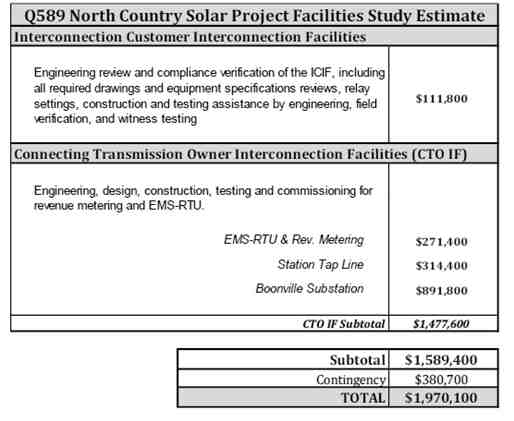 SERVICE AGREEMENT NO. 2549 Specific Specifications, and Good Utility Practice.  All protection scheme design drawings and relay settings shall be prepared by the Interconnection Customer’s NYS licensed professional engineer, and the design and equipment specifications shall be provided to the Connecting 
Transmission Owner for review, comment and acceptance, prior to application and testing in 
accordance with the ESBs.  Upon termination of this Agreement, Interconnection Customer shall be responsible for all costs associated with the decommissioning and removal of Connecting 
Transmission Owner’s Interconnection Facilities. 2. 	Connecting Transmission Owner’s Scope of Work and Responsibilities The Connecting Transmission Owner will construct all CTOIFs, except as otherwise stated above and in the Project Specific Specifications.  The Connecting Transmission Owner will complete all engineering reviews, field verifications and witness testings, etc. in accordance with the ESBs and the Project Specific Specifications. E. 	ESTIMATED COSTS OF INTERCONNECTION FACILITIES The total estimated costs (+30%/-15%) of the work associated with the Interconnection 
Facilities required for the interconnection of the Small Generating Facility are presented in the 
table below. As described in the Facilities Study for the Small Generating Facility, the estimates provided herein: 2-7 SERVICE AGREEMENT NO. 2549 Assume: •	5X10 construction work week;•	outages are available;•	permitting is not required; and•	existing equipment to remain is functional.Exclude (as applicable):•	discussions and negotiations of issued interconnection study,•	application fees,•	applicable surcharges,•	overall project sales tax,•	property taxes,•	line switching,•	property/easement acquisitions,•	future operation and maintenance costs,•	recurring monthly communications circuits’ charges, if any, responsible by theInterconnection Customer to the communications utility,•	soil testing,•	adverse field conditions such as rock, water, weather, and InterconnectionCustomer electrical equipment obstructions,•	environmental mitigation,•	extended engineering to minimize outage time or Connecting TransmissionOwner’s public duty to serve,•	extended craft labor hours, to minimize outage and/or construction time, or•	any required permits.Cost adders estimated for overtime will be based on 1.5 and 2 times labor rates ifrequired for work beyond normal business hours.  Meals and equipment are also extra costsincurred for overtime labor.F.	O&M EXPENSES FOR CONNECTING TRANSMISSION OWNER’SINTERCONNECTION FACILITIESIn accordance with Article 4.1 of this Agreement, the Interconnection Customer shall be responsible for all reasonable expenses associated with the operation, maintenance, repair and replacement of the Connecting Transmission Owner’s Interconnection Facilities, as such facilities are detailed in this Attachment 2 (“O&M Expenses”). The Interconnection Customer shall have the option to pay such O&M Expenses either under the procedure described in Option 1 or in Option 2 below. Option 1: Fixed On-Going Charge Payment: The Connecting Transmission Owner will invoice and Interconnection Customer 
shall pay an annual payment to the Connecting Transmission Owner equal to the 
product of the Gross Plant Investment associated with the Connecting Transmission 2-8 SERVICE AGREEMENT NO. 2549 Owner’s Interconnection Facility and the Annual Transmission Ongoing Charge Factor, for the term of this Agreement. All payments due to be made by the Interconnection Customer shall be made within 
thirty (30) days after receiving an invoice from the Connecting Transmission 
Owner. The Project’s Gross Connecting Transmission Owner’s Interconnection Facilities 
Plant  Investment  cost  shall  be  established  in  writing  by  the  Connecting 
Transmission Owner no later than 90 days following commercial operation. The Annual Transmission On-Going Charge Factor shall be calculated annually 
each July based on the Connecting Transmission Owner’s most recent FERC Form 1 data and will equal the sum of the Revenue Requirement Components as 
identified in O&M Attachment 1 divided by the Total Gross Plant of the Connecting 
Transmission Owner.  Total Gross Plant shall equal the sum of Item Nos. A (1)(a)(b)(c) in O&M Attachment 1. Option 2: Annual Actual O&M Expenses The Interconnection Customer shall pay for all actual O&M Expenses incurred by the Connecting Transmission Owner, which expenses shall be billed by the Connecting Transmission Owner quarterly as accumulated during the quarter for which they were incurred. All payments due to be made by the Interconnection Customer shall be made within 
thirty (30) days after receiving an invoice from the Connecting Transmission 
Owner, which invoice shall be issued after the end of each quarter for the most 
recent quarter. Selection by Interconnection Customer The Interconnection Customer shall select which option for paying such O&M 
Expenses by providing written notice to the Connecting Transmission Owner 
within thirty (30)  days  after the  Gross  Connecting  Transmission  Owner’s 
Interconnection Facilities Plant Investment cost and the most recent Annual 
Transmission Ongoing Charge Factor have been provided to the Interconnection 
Customer. If the Interconnection Customer fails to provide timely notice to the 
Connecting Transmission Owner of the option selected, the Interconnection 
Customer will be deemed to have selected Option 2: Annual Actual O&M 
Expenses. 2-9 SERVICE AGREEMENT NO. 2549 O&M ATTACHMENT 1 Capitalized terms used in this calculation will have the following definitions: Allocation Factor (1) 	General Plant Allocation Factor shall equal Electric General Plant divided by the sum of Electric General Plant plus gas general plant as reported in the Annual Report filed with the New York State Public Service Commission. (2) 	Gross  Transmission  Plant  Allocation  Factor  shall  equal  the  total  investment  in 
Transmission Plant in Service divided by the sum of the total Transmission Plant in Service plus 
the total Distribution Plant in Service, excluding Intangible Plant, General Plant and Common 
Plant. (3) 	Transmission Wages and Salaries Allocation Factor shall equal the ratio of Connecting Transmission Owner Transmission-related direct electric wages and salaries including any direct wages or salaries charged to Connecting Transmission Owner by a National Grid Affiliate to Connecting Transmission Owner’s total electric direct wages and salaries including any wages charged to Connecting Transmission Owner by a National Grid Affiliate excluding any electric administrative and general wages and salaries. Ratebase and Expense items (1)	Administrative and General Expense shall equal electric expenses as recorded in FERCAccount Nos. 920-935.(2)	Amortization of Investment Tax Credits shall equal electric credits as recorded in FERCAccount No. 411.4.(3)	Distribution Plant in Service shall equal the gross plant balance as recorded in FERCAccount Nos. 360 - 374.(4)	Electric Common Plant shall equal the balance of Common Plant recorded in FERCAccount Nos. 389-399 multiplied by the General Plant Allocation Factor.(5)	General Plant shall equal electric gross general plant balance recorded in FERC AccountNos. 389-399.(6)	Materials and Supplies shall equal electric materials and supplies balance as recorded inFERC Account No. 154.(7)	Payroll Taxes shall equal those electric payroll tax expenses as recorded in FERC AccountNos. 408.100, 408.110 and 408.130.(8)	Prepayments shall equal electric prepayment balance as recorded in FERC AccountNo. 165.2-10 SERVICE AGREEMENT NO. 2549 (9) 	Real Estate Tax Expenses shall equal electric transmission-related real estate tax expense as recorded in FERC Account No. 408.140 and 408.180. (10)	Transmission Operation and Maintenance Expense shall equal electric expenses asrecorded in FERC Account Nos. 560, 562-573.(11)	Transmission Plant in Service shall equal the gross plant balance as recorded in FERCAccount Nos. 350-359.(12)	Transmission Revenue Credits shall equal the revenue reported in Account 456(13)	Transmission Related Bad Debt Expense shall equal Bad Debt Expense as reported inAccount 904 related to transmission billing. (14) 	Wholesale Metering Cost shall equal any costs associated with any Revenue or Remote 
Terminal Unit (RTU) meters and associated equipment located at an internal or external tie at 
voltages equal to or greater than 23V. The cost shall be determined by multiplying the number of 
wholesale meters in FERC Account No. 370.3 by the average cost of the meters plus the average 
costs of installation. In the event that the above-referenced FERC accounts are renumbered, renamed, or otherwise modified, the above sections shall be deemed amended to incorporate such renumbered, renamed, modified or additional accounts. Revenue Requirement Components The Revenue Requirement Components shall be the sum of Connecting Transmission 
Owner’s (A) Return and Associated Income Taxes, (B) Transmission Related Real Estate Tax 
Expense, (C) Transmission Related Amortization of Investment Tax Credits, (D) Transmission 
Related Payroll Tax Expense (E) Transmission Operation and Maintenance Expense, (F) Transmission Related Administrative and General Expenses, less (G) Revenue Credits, plus (H) Bad Debt Expense. A.	Return and Associated Income Taxes shall equal the product of the TransmissionInvestment Base as identified in A(1) below and the Cost of Capital Rate.1.	Transmission Investment Base shall be defined asTransmission Related General Plant plus Transmission Related Common Plant plus Transmission Related Regulatory Assets plus Transmission Related Prepayments plus Transmission Related Materials and Supplies plus Transmission Related Cash Working Capital. (a) 	Transmission Plant in Service shall equal the balance of Total investment in Transmission Plant plus Wholesale Metering Cost. (b) 	Transmission Related General Plant shall equal the balance of investment in General Plant multiplied by the Transmission Wages and Salaries Allocation Factor. 2-11 SERVICE AGREEMENT NO. 2549 (c) 	Transmission Related Common Plant shall equal Electric Common Plant multiplied by the Gross Transmission Plant Allocation Factor 
and multiplied by the Transmission Wages and Salaries Allocation 
Factor. (d) 	Transmission Related Regulatory Assets shall equal balances in FERC Account Nos. 182.3 and 254 for state and federal regulatory 
assets and liabilities related to FAS109, and excess AFUDC 
multiplied by the Gross Transmission Plant Allocation Factor (e) 	Transmission Related Prepayments shall equal the electric balance of  Prepayments  multiplied  by  the  Gross  Transmission  Plant Allocation Factor. (f) 	Transmission Related Materials and Supplies shall equal the balance of Materials and Supplies assigned to Transmission added to the remainder of Material and Supplies not directly assigned to either Transmission or Distribution multiplied by the Gross Transmission Plant Allocation Factor. (g) 	Transmission Related Cash Working Capital shall be a 12.5% allowance (45 days/360 days) of the Transmission Operation and Maintenance Expense (less FERC Account 565:  Transmission of Electricity by Others) and Transmission-Related Administrative and General Expense. 2.	Cost of Capital RateThe Cost of Capital Rate shall equal the proposed Weighted Costs of Capital plus Federal Income Taxes and State Income Taxes. (a) 	The  Weighted  Costs  of  Capital  will  be  calculated  for  the Transmission Investment Base using Connecting Transmission Owner’s actual capital structure and will equal the sum of (i), (ii), and (iii) below: (i) 	the long-term debt component, which equals the product of the actual weighted average embedded cost to maturity of 
Connecting Transmission Owner’s long-term debt then 
outstanding and the actual long-term debt capitalization 
ratio. (ii) 	the preferred stock component, which equals the product of the actual weighted average embedded cost to maturity of 
Connecting Transmission Owner’s preferred stock then 
outstanding and the actual preferred stock capitalization 
ratio; 2-12 SERVICE AGREEMENT NO. 2549 (iii) 	the return on equity component, shall be the product of the allowed ROE of 11.9% plus a 50 basis point adder (per FERC Order 697 and 697A) and Connecting Transmission Owner’s actual common equity capitalization ratio. (b)	Federal Income Tax shall equalA  x   Federal Income Tax Rate 
(1 - Federal Income Tax Rate) where A is the sum of the preferred stock component and the return on equity component, each as determined in Sections 2.(a)(ii) and for the ROE set forth in 2.(a)(iii) above (c)	State Income Tax shall equal(A + Federal Income Tax)  x  State Income Tax Rate 
	(1 - State Income Tax Rate) Where A is the sum of the preferred stock component and the return on equity component as determined in A.2.(a)(ii) and A.2.(a)(iii) above and Federal income Tax is determined in 2.(b) above. B.	Transmission Related Real Estate Tax Expense shall equal the Real Estate TaxExpenses multiplied by the Gross Plant Allocation Factor.C.	Transmission Related Amortization of Investment Tax Credits shall equal theelectric Amortization of Investment Tax Credits multiplied by the Gross Transmission PlantAllocation Factor.D.	Transmission Related Payroll Tax Expense shall equal Payroll Taxes multiplied bythe Transmission Wages and Salaries Allocation Factor.E.	Transmission Operation and Maintenance Expense shall equal the TransmissionOperation and Maintenance Expense as previously defined.F.	Transmission Related Administrative and General Expenses shall equal the sumof the electric Administrative and General Expenses multiplied by the Transmission Wages andSalaries Allocation Factor.G.	Revenue Credits shall equal all Transmission revenue recorded in FERC account456.H.	Transmission Related Bad Debt Expense shall equal Transmission Related Bad DebtExpense as previously defined.2-13 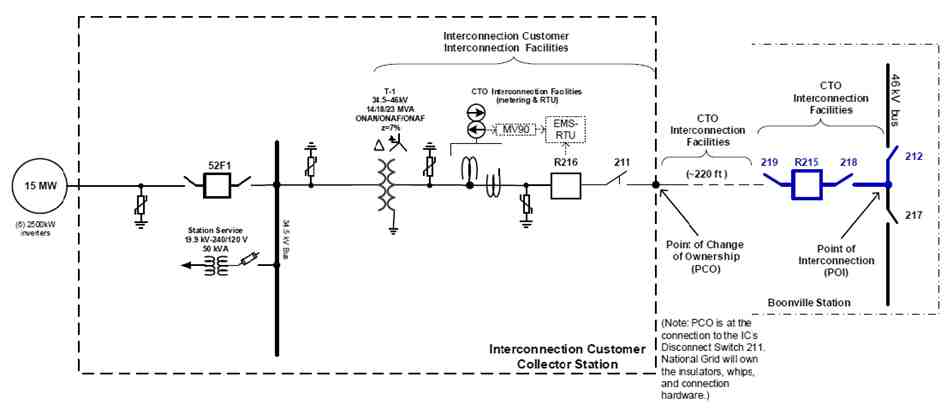 SERVICE AGREEMENT NO. 2549 Attachment 3 One-line Diagram Depicting the Small Generating Facility, Interconnection Facilities, Metering Equipment, and Upgrades 3-1 SERVICE AGREEMENT NO. 2549Attachment 4MilestonesIn-Service Date:  09/2022MILESTONE1.	Execute interconnectionagreement2.	Provide initialprepayment/security3.	Issue written authorization toproceed with engineering 
4. 	Start engineering on ICIFs5.	Start engineering on all CTOIFs6.	Start procurement for CTOIFs7.	Start procurement for ICIFs8.	Complete engineering on ICIFs(including CTO approvals)9.	Start construction of ICIFs10.	Complete engineering onCTOIFs11.	Complete procurement forICIFs12.	Start construction of CTOIFs13.	Complete procurement forCTOIFs14.	Complete construction of ICIFsDATE	RESPONSIBLEPARTYAugust 2020	Connecting TransmissionOwner/Interconnection CustomerMay 2021	Interconnection Customer(Note 1)May 2021	Interconnection CustomerJune 2021	Interconnection CustomerJune 2021	Connecting TransmissionOwnerAugust 2021	Connecting TransmissionOwnerSeptember 2021  Interconnection CustomerApril 2022	Connecting TransmissionOwner/ Interconnection CustomerApril 2022	Interconnection CustomerMay 2022	Connecting TransmissionOwnerMay 2022	Interconnection CustomerJune 2022	Connecting TransmissionOwner/Interconnection CustomerJune 2022	Connecting TransmissionOwner 
August 2022 	Interconnection Customer 4-1 SERVICE AGREEMENT NO. 254915.	Complete construction andtesting of CTOIFs16.	Field verification and witnesstesting of ICIFs17.	Initial Synchronization Date18.	In-Service Date19.	Complete testing andcommissioningof Small Generating Facility20.	Commercial Operation Date21.	Submit ICIFs As Builts22.	Complete CTOIFs As Builts23.	Complete review/ acceptance ofICIFs As Builts24.	Complete project closeout andfinal invoicingSeptember 2022  Connecting TransmissionOwner/InterconnectionCustomerSeptember 2022  Connecting TransmissionOwner/ InterconnectionCustomerSeptember 2022  Interconnection Customer/Connecting TransmissionOwnerSeptember 2022  Interconnection Customer September 2022 Interconnection CustomerSeptember 2022  Interconnection Customer September 2022 Interconnection CustomerOctober 2022	Connecting TransmissionOwnerNovember 2022  Connecting TransmissionOwnerDecember 2022	Connecting TransmissionOwner The interconnection schedule is contingent upon, but not limited to, outage scheduling, and the Interconnecting Customer’s successful compliance with and timely completion of its obligations in this Agreement and the Project Specific Specifications. Note 1 - Security to be Posted Consistent with Section 6.3 of this Agreement, the Interconnection Customer will post security 
for the Connecting Transmission Owner’s Interconnection Facilities in accordance with the 
following schedule: 100% of the total security four weeks in advance of the Start Engineering 
milestone (Milestone #4 or #5 in the above table); provided, however, that if these milestone 
dates are adjusted, the Interconnection Customer may correspondingly adjust the security posting dates, so long as security is posted at least 20 Business Days prior to the applicable milestone. 
As of the Effective Date of the Agreement, Interconnection Customer intends to provide a 
guarantee as the form of security. 4-2 SERVICE AGREEMENT NO. 2549 Attachment 5 Additional Operating Requirements for the New York State Transmission System, the Distribution System and Affected Systems Needed to Support the Interconnection 
	Customer’s Needs The NYISO, in consultation with the Connecting Transmission Owner, shall also provide requirements that must be met by the Interconnection Customer prior to initiating parallel 
operation with the New York State Transmission System or the Distribution System. (a)  The Interconnection Customer must comply with all applicable NYISO tariffs and procedures, as amended from time to time. (b)  To the extent not inconsistent with the terms of this Agreement, the NYISO OATT, or applicable NYISO procedures, Interconnection Customer must comply with Connecting 
Transmission Owner’s operating instructions and requirements, which requirements shall include the dedicated data circuits, including system protection circuits, to be maintained by 
Interconnection Customer in accordance with Article 1.5 of this Agreement.  Interconnection 
Customer must also comply with the applicable requirements as set out in the Connecting 
Transmission Owner’s ESBs, which have been identified and provided to the Interconnection 
Customer as amended from time to time to the extent not inconsistent with the terms of this 
Agreement or applicable NYISO tariffs and procedures.  Upon the Connecting Transmission 
Owner’s notice to the Interconnection Customer of amendments to the ESBs, the Interconnection Customer has 30 days to comply with such amendments. 5-1 SERVICE AGREEMENT NO. 2549 Attachment 6 Connecting Transmission Owner’s Description of its Upgrades and Best Estimate of 
	Upgrade Costs The NYISO, in consultation with the Connecting Transmission Owner, shall describe Upgrades and provide an itemized best estimate of the cost, including overheads, of the 
Upgrades and annual operation and maintenance expenses associated with such Upgrades.  The Connecting Transmission Owner shall functionalize Upgrade costs and annual expenses as either transmission or distribution related. The cost estimate for System Upgrade Facilities and System Deliverability Upgrades shall be taken from the ISO OATT Attachment S cost allocation process or applicable Interconnection Study, as required by Section 32.3.5.3.2 of Attachment Z.  The cost estimate for Distribution Upgrades shall include the costs of Distribution Upgrades that are reasonably 
allocable to the Interconnection Customer at the time the estimate is made, and the costs of any Distribution Upgrades not yet constructed that were assumed in the Interconnection Studies for the Interconnection Customer but are, at the time of the estimate, an obligation of an entity other than the Interconnection Customer. The cost estimates for Distribution Upgrades, System Upgrade Facilities, and System Deliverability Upgrades are estimates.  The Interconnection Customer is ultimately responsible for the actual cost of the Distribution Upgrades,  System Upgrade Facilities, and System 
Deliverability Upgrades needed for its Small Generating Facility, as that is determined under Attachments S, X, and Z of the ISO OATT. A.	DISTRIBUTION UPGRADESNone. B. 	SYSTEM UPGRADE FACILITIES (“SUF”) - STAND ALONE SUFs None. C.	SYSTEM UPGRADE FACILITIES (“SUF”) - OTHER SUFsNone.D.	COST ESTIMATES RELATED TO DISTRIBUTION UPGRADES ANDSYSTEM UPGRADE FACILITIESNone. 6-1 SERVICE AGREEMENT NO. 2549 Attachment 7 Insurance Coverage Commercial General Liability Insurance including, but not limited to, bodily injury, property damage, products/completed operations, contractual and personal injury liability with a 
combined single limit of $2 million per occurrence, $5 million annual aggregate.  In lieu of an 
actual general or public liability insurance policy, Interconnection Customer may choose to self-
insure the first $2,000,000 of any loss provided it can be shown that it has been a longstanding 
practice to maintain a high limit/deductible and the self-insurer can show proof of excess limits 
of at least $5,000,000.  Interconnection Customer may satisfy the minimum limits requirements 
of this Agreement by any combination of primary liability and umbrella excess liability coverage. 7-1 SERVICE AGREEMENT NO. 2549 Attachment 8 Initial Synchronization Date [Date] New York Independent System Operator, Inc. Attn: Vice President, Operations 10 Krey Boulevard Rensselaer, NY 12144 Niagara Mohawk Power Corporation d/b/a National Grid 
Attention:  Director, Transmission Commercial Services 40 Sylvan Road Waltham, MA  02541-1120 Re:	Small Generating FacilityDear	:On [Date] [Interconnection Customer] initially synchronized the Small Generating Facility [specify units, if applicable].  This letter confirms that [Interconnection Customer]’s Initial Synchronization Date was [specify]. Thank you. [Signature] [Interconnection Customer Representative] 8-1 SERVICE AGREEMENT NO. 2549 Attachment 9 Commercial Operation Date [Date] New York Independent System Operator, Inc. Attn: Vice President, Operations 10 Krey Boulevard Rensselaer, NY 12144 Niagara Mohawk Power Corporation d/b/a National Grid 
Attention:  Director, Transmission Commercial Services 40 Sylvan Road Waltham,  MA  02541-1120 Re:	_____________ Small Generating FacilityDear __________________:On [Date] [Interconnection Customer] has completed Trial Operation of Unit No.  ___.  This 
letter confirms that [Interconnection Customer] commenced Commercial Operation of the 
Small Generating Facility [specify units, as applicable], effective as of [Date plus one day]. Thank you. [Signature] [Interconnection Customer Representative] 9-1 